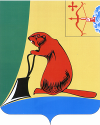 Печатное средство массовой информации органов местного  самоуправления  Тужинского  муниципального  районаБюллетень муниципальных нормативных правовых актов№  16(231)15 июля 2019 годапгт ТужаСОДЕРЖАНИЕРаздел I. Постановления и распоряжения главы района и администрации Тужинского района АДМИНИСТРАЦИЯ ТУЖИНСКОГО МУНИЦИПАЛЬНОГО РАЙОНАКИРОВСКОЙ ОБЛАСТИПОСТАНОВЛЕНИЕО внесении изменения в постановление администрации Тужинского муниципального района 
от 27.06.2012 № 367Администрация Тужинского муниципального района ПОСТАНОВЛЯЕТ:1. Внести в постановление администрации Тужинского муниципального района 
от 27.06.2012 №367 «Об утверждении реестра муниципальных услуг Тужинского муниципального района Кировской области» (далее – Постановление) следующее изменение: Приложение к постановлению изложить в новой редакции согласно приложению. 2. Разместить настоящее постановление на Интернет - сайте администрации Тужинского муниципального района.3. Настоящее постановление вступает в силу с момента опубликования в Бюллетене муниципальных нормативных правовых актов органов местного самоуправления Тужинского муниципального района Кировской области.Глава Тужинского муниципального района      Е.В. ВидякинаРЕЕСТР МУНИЦИПАЛЬНЫХ УСЛУГ Тужинского муниципального района Кировской области        _______________ПриложениеУТВЕРЖДЕНпостановлением администрации 
Тужинского муниципального районаот 05.07.2019      №   231             Административный регламент предоставления муниципальной услуги «Выдача разрешения на выполнение авиационных работ, парашютных прыжков, демонстрационных полетов воздушных судов, полетов беспилотных летательных аппаратов, подъемов привязных аэростатов над территорией Тужинского муниципальногорайона, посадки (взлета) на расположенные в границах Тужинского муниципального района площадки, сведения 
о которых не опубликованы в документах аэронавигационной информации»1. Общие положения1.1. Административный регламент предоставления муниципальной услуги «Выдача разрешения на выполнение авиационных работ, парашютных прыжков, демонстрационных полетов воздушных судов, полетов беспилотных летательных аппаратов, подъемов привязных аэростатов над территорией Тужинского муниципального района, посадки (взлета) на расположенные в границах Тужинского муниципального района площадки, сведения о которых не опубликованы в документах аэронавигационной информации» (далее – Административный регламент), определяет порядок выдачи разрешения на выполнение авиационных работ, парашютных прыжков, демонстрационных полетов воздушных судов, полетов беспилотных летательных аппаратов, подъемов привязных аэростатов 
над территорией Тужинского муниципального района, посадки (взлета) на расположенные в границах Тужинского муниципального района площадки, сведения о которых не опубликованы в документах аэронавигационной информации (далее – разрешение).1.2. Используемые в Положении основные понятия:авиационные работы – работы, выполняемые с использованием полетов гражданских воздушных судов в сельском хозяйстве, строительстве, для охраны окружающей среды, оказания медицинской помощи и других целей, перечень которых устанавливается уполномоченным органом в области гражданской авиации;воздушное судно – летательный аппарат, поддерживаемый в атмосфере за счет взаимодействия 
с воздухом, отличного от взаимодействия с воздухом, отраженным от поверхности земли или воды;беспилотный летательный аппарат – воздушное судно, управляемое, контролируемое в полете пилотом, находящимся вне борта такого воздушного судна;привязной аэростат – воздушное судно, подъемная сила которого основана на аэростатическом принципе или одновременно на аэростатическом и аэродинамическом принципах, имеющее постоянную механическую связь с удерживающим устройством;документы аэронавигационной информации – документы, изданные уполномоченным органом (организацией, учреждением), содержащие сведения о характеристиках и состоянии аэродромов, порядке маневрирования в районе аэродрома, воздушных трассах и их оборудовании радиотехническими и электротехническими средствами, которые необходимы для обеспечения безопасности, регулярности и экономичности полетов;эксплуатант – гражданин или юридическое лицо, имеющие воздушное судно на праве собственности, на условиях аренды или на ином законном основании, использующие указанное воздушное судно для полетов и имеющие сертификат эксплуатанта.2. Порядок выдачи разрешения2.1. Для получения разрешения юридическое лицо, физическое лицо, индивидуальный предприниматель без образования юридического лица или их уполномоченные представители (далее – заявитель) представляет в администрацию Тужинского муниципального района (далее – уполномоченный орган) заявление по форме согласно (положению №1).2.2. Заявление представляется не позднее чем за 10 рабочих дней до планируемого срока выполнения авиационных работ, парашютных прыжков, демонстрационных полетов воздушных судов, полетов беспилотных летательных аппаратов, подъемов привязных аэростатов, посадки (взлета).2.3. К заявлению прилагаются:2.3.1. Копия документа, удостоверяющего личность заявителя, если заявителем является физическое лицо или индивидуальный предприниматель без образования юридического лица. В иных случаях – копия документа, подтверждающего полномочия представителя заявителя.2.3.2. Если заявитель относится к государственной авиации – документ, подтверждающий годность государственного воздушного судна к эксплуатации.2.3.3. Если заявитель имеет сертификат эксплуатанта – копия сертификата эксплуатанта.2.3.4. При выполнении полета пилотируемого воздушного судна, имеющего массу конструкции 115 килограммов и менее, – копия документа, содержащего технические характеристики воздушного судна с указанием массы конструкции.2.3.5. При выполнении полета беспилотного летательного аппарата, имеющего максимальную взлетную массу 30 килограммов и менее, – копия документа, содержащего технические характеристики беспилотного летательного аппарата с указанием взлетной массы.2.3.6. В случаях, не указанных в пунктах 2.3.2 – 2.3.5:копия свидетельства о регистрации воздушного судна;копия сертификата летной годности воздушного судна;копия свидетельства пилота;копия полиса страхования гражданской ответственности владельца воздушного судна перед третьими лицами.2.3.7. Для получения разрешения на выполнение посадки (взлета) – схема расположения посадочной площадки.2.3.8. Для получения разрешения на выполнение подъема привязного аэростата, парашютных прыжков – схема расположения точки подъема привязного аэростата, района приземления парашютистов с указанием контролируемой зоны, количества и расстановки сил и средств, используемых для ее контроля в целях обеспечения безопасности участников и зрителей.2.4. Заявление рассматривается уполномоченным органом в срок не более 5 рабочих дней со дня его поступления.2.5. По результатам рассмотрения заявления уполномоченный орган готовит разрешение или ответ заявителю об отказе в выдаче разрешения за подписью главы Тужинского муниципального района или заместителя главы Тужинского муниципального района.2.6. Основаниями для отказа в выдаче разрешения являются:2.6.1. Нарушение срока подачи заявления, установленного подразделом 2.2 Положения.2.6.2. Непредставление заявителем документов в соответствии с требованиями подразделов 2.1 
и 2.3 Положения или представление документов, не соответствующих действующему законодательству, утративших силу, содержащих неполные, недостоверные или противоречивые сведения.2.6.3. Создание угрозы общественной безопасности и (или) нарушения общественного спокойствия при выполнении авиационных работ, парашютных прыжков, демонстрационных полетов воздушных судов, полетов беспилотных летательных аппаратов, подъемов привязных аэростатов, посадки (взлета).2.6.4. Проведение иных мероприятий в месте и во время, которые указаны в заявлении.2.7. После устранения причин, послуживших основанием для отказа в выдаче разрешения, заявитель вправе повторно обратиться в администрацию Тужинского муниципального района 
с заявлением о выдаче разрешения в порядке, установленном Положением.2.8. Выполнение авиационных работ и полетов беспилотных летательных аппаратов 
над территорией Тужинского муниципального района, посадки (взлета) на расположенные в границах Тужинского муниципального района площадки, сведения о которых не опубликованы в документах аэронавигационной информации, без получения разрешения не допускается за исключением случаев, когда их выполнение связано с осуществлением экстренных мероприятий по спасению жизни и охраны здоровья людей, ликвидации чрезвычайных ситуаций, пресечению и раскрытию преступлений._______________Приложение № 1 к административному регламентуГлаве администрации Тужинскогомуниципального районаот__________________________________________________________________________________________(наименование юридического лица или фамилия, имя,  отчество физического лица)____________________________________________________________________________________________(адрес места нахождения/жительства)телефон: ______________________________эл. почта: _____________________________ЗАЯВЛЕНИЕо выдаче разрешения на выполнение _______________________________________________________________________________________(авиационных работ, парашютных прыжков, демонстрационного полета, полета беспилотного летательного аппарата, подъема привязного аэростата, посадки (взлета) на площадки, сведения 
о которых не опубликованы в документах аэронавигационной информации)Прошу выдать разрешение на выполнение: ______________________________________________________________________________________________________________________________________________(авиационных работ, парашютных прыжков, демонстрационных полетов, полета беспилотного летательного аппарата, подъема привязного аэростата, посадки (взлета) на площадки, сведения 
о которых не опубликованы в документах аэронавигационной информации)с целью: ______________________________________________________________________________________________________________________________________________________________________________________________________________________________________________________________________на воздушном судне (воздушных судах): __________________________________________________________________________________________________________________________________________________________________________________________________________________________________________(количество и тип воздушных судов, их государственныерегистрационные (опознавательные) знаки)Район (место) выполнения авиационных работ, парашютных прыжков, демонстрационных полетов, полета беспилотного летательного аппарата, подъема привязного аэростата:________________________ ____________________________________________________________________________________________________________________________________________________________________________________Маршрут подхода и отхода воздушного судна (воздушных судов) к району и от района выполнения авиационных работ, парашютных прыжков, демонстрационных полетов, посадки (взлета)_____________ ____________________________________________________________________________________________________________________________________________________________________________________Высота выполнения авиационных работ, парашютных прыжков, демонстрационных полетов, полета беспилотного летательного аппарата, подъема привязного аэростата, подхода и отхода к месту (от места) расположения площадки посадки (взлета):_______________________________________________ ____________________________________________________________________________________________________________________________________________________________________________________Дата и время начала использования воздушного пространства: ______________________________________________________________________________________________________________________________Дата и время окончания использования воздушного пространства: __________________________________________________________________________________________________________________________Приложение: ______________________________________________________________________________ ______________________________________________________________________________________________________________________________________________________________________________________________________________________________________________________________________________(документы, прилагаемые к заявлению)_______________________________                                              _______________________________      (должность руководителя                                                            (подпись, фамилия, инициалы          юридического лица)                                                             физического лица или руководителя                                                                                                                    юридического лица)«_____» ______________________ г.                ИЗМЕНЕНИЯв административный регламент предоставления муниципальной услуги «Выдача разрешения 
на строительство объекта капитального строительства на территории муниципального образования»Подпункт 2.6.1.5 пункта 2.6 раздела 2 Регламента «Исчерпывающий перечень документов, необходимых для предоставления муниципальной услуги» изложить в следующей редакции:«2.6.1.5. Результаты инженерных изысканий и следующие материалы, содержащиеся 
в проектной документации:а) пояснительная записка;б) схема планировочной организации земельного участка, выполненная в соответствии 
с информацией, указанной в градостроительном плане земельного участка, а в случае подготовки проектной документации применительно к линейным объектам проект полосы отвода, выполненный 
в соответствии с проектом планировки территории (за исключением случаев, при которых 
для строительства, реконструкции линейного объекта не требуется подготовка документации 
по планировке территории);в) разделы, содержащие архитектурные и конструктивные решения, а также решения 
и мероприятия, направленные на обеспечение доступа инвалидов к объекту капитального строительства (в случае подготовки проектной документации применительно к объектам здравоохранения, образования, культуры, отдыха, спорта и иным объектам социально-культурного и коммунально-бытового назначения, объектам транспорта, торговли, общественного питания, объектам делового, административного, финансового, религиозного назначения, объектам жилищного фонда);г) проект организации строительства объекта капитального строительства (включая проект организации работ по сносу объектов капитального строительства, их частей в случае необходимости сноса объектов капитального строительства, их частей для строительства, реконструкции других объектов капитального строительства).»_______________АДМИНИСТРАЦИЯ ТУЖИНСКОГО МУНИЦИПАЛЬНОГО РАЙОНАКИРОВСКОЙ ОБЛАСТИПОСТАНОВЛЕНИЕО внесении изменений в постановление администрации Тужинского муниципального района 
от 11.10.2013 № 528В соответствии с решением Тужинской районной Думы от 29.04.2019 № 37/276 «О внесении изменений в решение Тужинской районной Думы от 25.12.2018 № 33/248 «О бюджете Тужинского муниципального района на 2019 год и на плановый период 2020 и 2021 годов» и постановлением администрации Тужинского муниципального района Кировской области от 19.02.2015 № 89 
«О разработке, реализации и оценке эффективности реализации муниципальных программ Тужинского муниципального района», администрация Тужинского муниципального района  ПОСТАНОВЛЯЕТ:1. Внести изменения в постановление администрации Тужинского муниципального района 
от 11.10.2013 № 528 «Об утверждении муниципальной программы «Развитие образования» на 2014 – 2019 годы» (с изменениями, внесенными постановлениями администрации Тужинского муниципального района от 09.10.2014 № 445, 02.12.2014 № 522, 12.01.2015 № 12, 16.02.2015 № 73, 14.05.2015 № 202, 04.06.2015 № 223, 24.07.2015 № 278, 11.09.2015 № 317, 19.10.2015 № 377, 03.12.2015 № 425, 14.12.2015 № 67/409, 25.12.2015 № 68/418, 29.03.2016 № 71/441, 22.04.2016 № 72/450, 30.05.2016 № 73/460, 04.07.2016 № 211, 06.07.2016 № 216, 06.09.2016 № 281, 17.10.2016 № 310, 03.11.2016 № 339а, 08.12.2016 № 383, 28.12.2016 № 405, 20.04.2017 № 122, 25.04.2017 № 133, 11.07.2017 № 246, 03.08.2017 № 292, 08.09.2017 № 339; 13.11.2017 № 452; 28.12.2017 № 525; 11.01.2018 № 2; 12.02.2018 № 42; 21.03.2018 №77; 11.05.2018 № 135; 07.06.2018 № 182; 27.06.2018 № 223, 17.07.2018 № 252, 07.08.2018 №277, 02.10.2018 № 344; 13.11.2018 № 396; 25.12.2018 № 449; 09.01.2019 № 2; 18.02.2019 № 59; 05.04.2019 
№ 130; 14.05.2019 № 165), утвердив изменения в  муниципальной программе «Развитие образования» 
на 2014 – 2019 годы (далее – Программа) согласно приложению. 2. Настоящее постановление вступает в силу с момента опубликования в Бюллетене муниципальных нормативных правовых актов органов местного самоуправления Тужинского муниципального района Кировской области. Глава Тужинского муниципального района      Е.В. ВидякинаПриложениеУТВЕРЖДЕНЫпостановлением администрации 
Тужинского муниципального районаот 10.07.2019      №   233             ИЗМЕНЕНИЯв муниципальной программе «Развитие образования» на 2014-2019 годы1. Строку «Объём финансового обеспечения муниципальной программы» Паспорта изложить 
в новой редакции следующего содержания:2. Раздел 5 «Ресурсное обеспечение муниципальной программы» программы изложить в новой редакции следующего содержания:«5. Ресурсное обеспечение Муниципальной программыФинансовое обеспечение реализации Муниципальной программы осуществляется за счет средств бюджета Российской Федерации, бюджета Кировской области, бюджета Тужинского муниципального района.Объемы бюджетных ассигнований уточняются при формировании бюджета Тужинского муниципального района на очередной финансовый год и плановый период.Общий объем финансирования Муниципальной программы составляет 376 240,5 тыс. рублей, 
в том числе за счет средств федерального бюджета – 5 314,7 тыс. рублей, областного бюджета – 242 523,1 тыс. рублей, бюджета муниципального района – 128 402,7 тыс. рублей.Объем финансирования Муниципальной программы по годам представлен в таблице 2.                                                                                                                Таблица 23. Приложение № 3 к муниципальной программе «Расходы на реализацию муниципальной программы за счет средств местного бюджета» изложить в новой редакции следующего содержания:Приложение № 3к Муниципальной программеРАСХОДЫ НА РЕАЛИЗАЦИЮ МУНИЦИПАЛЬНОЙ ПРОГРАММЫ ЗА СЧЁТ СРЕДСТВ МЕСТНОГО БЮДЖЕТА 4. Приложение № 4 к муниципальной программе «Ресурсное обеспечение реализации муниципальной программы за счёт всех источников финансирования» изложить в новой редакции следующего содержания:Приложение № 4к Муниципальной программеРЕСУРСНОЕ ОБЕСПЕЧЕНИЕ РЕАЛИЗАЦИИ МУНИЦИПАЛЬНОЙПРОГРАММЫ ЗА СЧЕТ ВСЕХ ИСТОЧНИКОВ ФИНАНСИРОВАНИЯ_____________АДМИНИСТРАЦИЯ ТУЖИНСКОГО МУНИЦИПАЛЬНОГО РАЙОНАКИРОВСКОЙ ОБЛАСТИПОСТАНОВЛЕНИЕО внесении изменения в постановление администрации Тужинского муниципального района от 10.06.2019 № 195В соответствии с постановлением Правительства РФ от 26.12.2018 № 1680 «Об утверждении общих требований к организации и осуществлению органами государственного контроля (надзора), органами муниципального контроля мероприятий по профилактике нарушений обязательных требований, требований, установленных муниципальными правовыми актами», в целях предупреждения нарушений обязательных требований и требований, установленных муниципальными правовыми актами, в отношении объектов земельных отношений, администрация Тужинского муниципального района Кировской области ПОСТАНОВЛЯЕТ:1. Внести в постановление администрации Тужинского муниципального района от 10.06.2019 
№ 195 «Об утверждении Программы профилактики нарушений обязательных требований, требований, установленных муниципальными правовыми актами при осуществлении муниципального земельного контроля на территории Тужинского муниципальный района Кировской области на 2019 год» (далее – Программа профилактики нарушений) следующее изменение:1.1. Изложить Программу профилактики нарушений в новой редакции согласно приложению.2. Разместить настоящее постановление на официальном сайте администрации Тужинского муниципального района в сети Интернет http://tuzha.ru.3. Настоящее постановление вступает в силу с момента официального опубликования 
в Бюллетене муниципальных нормативных правовых актов органов местного самоуправления Тужинского муниципального района Кировской области.ПриложениеУТВЕРЖДЕНАпостановлением администрации 
Тужинского муниципального районаот 12.07.2019      №   237             Программа профилактики нарушений обязательных требований, требований, установленных муниципальными правовыми актами при осуществлении муниципального земельного контроля на территории Тужинского муниципальный района Кировской области на 2019 год в новой редакцииОбщие положения1.1. Настоящая Программа профилактики нарушений обязательных требований, требований, установленных муниципальными правовыми актами при осуществлении муниципального земельного контроля на территории Тужинского муниципальный района Кировской области  на  2019  год (далее – Программа профилактики нарушений) разработана в целях проведения администрацией Тужинского муниципального района Кировской области (далее – администрация района) профилактических мероприятий, направленных на предупреждение нарушений в отношении объектов земельных отношений обязательных требований и  требований, установленных муниципальными правовыми актами.Обязательные требования - требования законодательства Российской Федерации, законодательства Кировской области, за нарушение которых законодательством Российской Федерации, законодательством Кировской области предусмотрена административная и иная ответственность (далее – обязательные требования).1.2. Профилактика нарушений обязательных требований и  требований, установленных муниципальными правовыми актами, проводится в рамках осуществления муниципального земельного контроля.1.3. Профилактические мероприятия планируются и осуществляются на основе соблюдения следующих базовых принципов:1.3.1. Принцип понятности - представление информации о требованиях земельного законодательства в простой исчерпывающей форме (описание, пояснение, приведение примеров, обсуждение нормативных правовых актов, в том числе содержащих санкции за несоблюдение вышеуказанных требований);1.3.2. Принцип информационной открытости - доступность для подконтрольных субъектов сведений об организации и осуществлении профилактических мероприятий в рамках осуществления муниципального контроля;1.3.3. Принцип обязательности - обязательное проведение профилактических мероприятий;1.3.4.  Принцип полноты охвата - привлечение к настоящей программе максимально-возможного числа подконтрольных субъектов;1.3.5. Принцип релевантности - самостоятельный выбор формы профилактических  мероприятий,  учитывающий  особенности подконтрольных субъектов (специфика деятельности, оптимальный способ коммуникации);1.3.6. Принцип актуальности - анализ и актуализация настоящей программы;1.3.7. Принцип периодичности - обеспечение регулярности проведения профилактических мероприятий.2. Аналитическая часть Программы2.1.	Субъекты, в отношении которых осуществляется муниципальный земельный контроль:-	индивидуальные предприниматели;-	юридические лица;- физические лица.2.2.	Обязательные требования, оценка которых является предметом муниципального земельного контроля:2.2.1.	В соответствии с частью 1 статьи 25 Земельного кодекса Российской Федерации права 
на земельные участки возникают по основаниям, установленным гражданским законодательством, федеральными законами, и подлежат государственной регистрации в соответствии с Федеральным законом «О государственной регистрации прав на недвижимое имущество и сделок с ним».2.2.2.	Согласно статье 42 Земельного кодекса Российской Федерации собственники земельных участков и лица, не являющиеся собственниками земельных участков, обязаны:-	использовать земельные участки в соответствии с их целевым назначением 
и принадлежностью к той или иной категории земель и разрешенным использованием способами, которые не должны наносить вред окружающей среде, в том числе земле как природному объекту;-	сохранять межевые, геодезические и другие специальные знаки, установленные 
на земельных участках в соответствии с законодательством;-	осуществлять мероприятия по охране земель, лесов, водных объектов и других природных ресурсов, в том числе меры пожарной безопасности;-	своевременно приступать к использованию земельных участков в случаях, если сроки освоения земельных участков предусмотрены договорами;-	своевременно производить платежи за землю;-	соблюдать при использовании земельных участков требования градостроительных регламентов, строительных, экологических, санитарногигиенических, противопожарных и иных правил, нормативов;-	не допускать загрязнение, захламление, деградацию и ухудшение плодородия почв 
на землях соответствующих категорий.2.3.	Отдел по экономике и прогнозированию осуществляет муниципальный земельный контроль за соблюдением:2.3.1.	Требований законодательства о недопущении самовольного занятия земельного участка или части земельного участка, в том числе использования земельного участка лицом, не имеющим предусмотренных законодательством Российской Федерации прав на указанный земельный участок;2.3.2.	Требований законодательства по улучшению, защите земель и охране почв от ветровой, водной эрозии и предотвращению других процессов и иного негативного воздействия на окружающую среду, ухудшающих качественное состояние земель;2.3.3.	Выполнения требований земельного законодательства об использовании земельного участка по целевому назначению в соответствии с принадлежностью к той или иной категории земель 
и разрешенным использованием, а также о выполнении обязанностей по приведению земель 
в состояние, пригодное для использования по целевому назначению;2.3.4.	Выполнения требований земельного законодательства, связанных с обязательным использованием земельных участков из земель сельскохозяйственного назначения, оборот которого регулируется Федеральным законом от 24.07.2002 № 101-ФЗ «Об обороте земель сельскохозяйственного назначения», для ведения сельскохозяйственного производства или осуществления иной связанной 
с сельскохозяйственным производством деятельности;2.3.5.	Выполнения требований земельного законодательства, связанных с обязательным использованием земельных участков предназначенных для жилищного или иного строительства, садоводства, огородничества, в указанных целях в случае, если обязанность по использованию такого земельного участка в течение установленного срока предусмотрена федеральным законом;2.3.6.	Законодательства, связанных с обязанностью по приведению земель в состояние, пригодное для использования по целевому назначению;2.3.7. Требований о запрете самовольного снятия, перемещения и уничтожения плодородного слоя почвы;2.3.8. Требований законодательства, связанных с выполнением в установленный срок предписаний, выданных муниципальными земельными инспекторами, по вопросам соблюдения требований земельного законодательства и устранения нарушений в области земельных отношений.2.4.	В рамках муниципального земельного контроля в 2018 году проверки не проводились.2.4.8.	В целях профилактики нарушений обязательных требований земельного законодательства на официальном сайте администрации района в сети «Интернет» по адресу: http://tuzha.ru (далее – официальный интернет-сайт) размещены перечни обязательных требований земельного законодательства Российской Федерации, выполнение которых является предметом муниципального земельного контроля, нормативные правовые акты, регламентирующие обязательные требования в сфере муниципального земельного контроля, а также Планы проведения плановых проверок соблюдения требований земельного законодательства Российской Федерации юридических лиц и индивидуальных предпринимателей и отчеты по ним.3. Цели и задачи Программы3.1. Целями настоящей программы являются:3.1.1. Повышение прозрачности деятельности при осуществлении муниципального земельного контроля;3.1.2. Предупреждение нарушений юридическими лицами, индивидуальными предпринимателями и гражданами (далее - подконтрольные субъекты) требований земельного законодательства, включая устранение причин, факторов и условий, способствующих их возможному совершению;3.1.3. Мотивация к добросовестному соблюдению и исполнению подконтрольными субъектами требований земельного законодательства и, как следствие, сокращение количества нарушений 
в данной сфере;3.1.4. Разъяснение подконтрольным субъектам требований земельного законодательства.3.2. В целях профилактики нарушений требований земельного законодательства планируется:3.2.1. Совершенствование и развитие тематического раздела на официальном сайте администрации района в сети «Интернет» по адресу: http://tuzha.ru (далее – официальный интернет-сайт): обновление (при необходимости) перечня наименований, реквизитов и текстов нормативных правовых актов и (или) их отдельных частей (положений) оценка соблюдения которых является предметом муниципального земельного контроля, а также информации о должностных лицах, осуществляющих  муниципальный земельный контроль, их контактных данных;своевременное размещение планов проведения плановых проверок, результатов проверок, подготовка развернутых ответов на часто задаваемые вопросы;дополнительное информирование подконтрольных субъектов посредством новостного блока официального интернет-сайта об изменениях в сфере муниципального земельного контроля;3.2.2. Консультирование подконтрольных субъектов по вопросам соблюдения требований земельного законодательства.3.2.3. С учетом запланированных при осуществлении муниципального земельного контроля профилактических мероприятий, ожидается повышение уровня информированности подконтрольных субъектов, что в свою очередь положительно скажется на урегулировании земельных правоотношений на территории Тужинского муниципального района, увеличении поступлений от земельного налога 
и (или) арендной платы за землю.3.3. Задачами настоящей программы являются:3.3.1. Формирование единого понимания подконтрольными субъектами требований земельного законодательства;3.3.2. Установление причин, факторов и условий, способствующих нарушениям требований земельного законодательства;3.3.4. Выявление наиболее часто встречающихся случаев нарушений требований земельного законодательства и подготовка рекомендаций в целях недопущения таких нарушений.4. План мероприятий Программы4.1.	Цели и задачи Программы осуществляются посредством реализации мероприятий, предусмотренных Планом мероприятий по профилактике нарушений на 2019 год и планируемый период 2020-2021 годов (Приложение).5.Отчетные показатели Программы5.1.	Отчетные показатели Программы предназначены способствовать максимальному достижению сокращения количества нарушений субъектами, в отношении которых осуществляется муниципальный земельный контроль, обязательных требований, включая устранение причин, факторов и условий, способствующих возможному нарушению обязательных требований земельного законодательства:5.1.1.	Количество выявленных нарушений;5.1.2.	Количество выданных предостережений;5.1.3.	Количество субъектов, которым выданы предостережения;5.1.4.	Информирование юридических лиц, индивидуальных предпринимателей по вопросам соблюдения обязательных требований.5.1.5.	Проведение семинаров, конференций, разъяснительной работы, в том числе в средствах массовой информации, и подобных мероприятий по информированию юридических лиц, индивидуальных предпринимателей по вопросам соблюдения обязательных требований.Приложениек программе профилактики нарушенийПлан мероприятий по профилактике нарушений на 2019 год и планируемый период 2020-2021 годов_______________Глава Тужинского муниципального района      Е.В. ВидякинаПриложениеУТВЕРЖДЕНпостановлением главы
Тужинского муниципального районаот 15.07.2019      №   4             СОСТАВсовета по проектному управлению при главе Тужинского муниципального районаУчредитель: Тужинская районная Дума (решение Тужинской районной Думы № 20/145 от 01 октября 2012 года об учреждении своего печатного средства массовой информации - Информационного бюллетеня органов местного самоуправления муниципального образования Тужинский муниципальный район Кировской области, где будут официально публиковаться нормативные правовые акты, принимаемые органами местного самоуправления района, подлежащие обязательному опубликованию в соответствии с Уставом Тужинского района) Официальное  издание. Органы местного самоуправления Тужинского  районаКировской области: Кировская область, пгт Тужа, ул. Горького, 5.Подписано в печать: 15 июля 2019 года, Тираж: 10 экземпляров, в каждом 30 страниц.Ответственный за выпуск издания: начальник организационно-правовой и кадровой работы Кислицына Н.И,№ п/пНаименование постановления, распоряженияРеквизиты документаСтраница1О внесении изменения в постановление администрации Тужинского муниципального района от 27.06.2012 № 367от 05.07.2019№ 2303-102Об утверждении административного регламента предоставления муниципальной услуги «Выдача разрешения на выполнение авиационных работ, парашютных прыжков, демонстрационных полетов воздушных судов, полетов беспилотных летательных аппаратов, подъемов привязных аэростатов над территорией Тужинского муниципального района, посадки (взлета) 
на расположенные в границах Тужинского муниципального района площадки, сведения о которых не опубликованы в документах аэронавигационной информации»от 05.07.2019№ 23111-143О внесении изменений в постановление администрации Тужинского муниципального района от 19.03.2019 № 101от 05.07.2019№ 23215-164О внесении изменений в постановление администрации Тужинского муниципального района от 11.10.2013 № 528от 10.07.2019№ 23316-235О внесении изменений в постановление администрации Тужинского муниципального района от 20.04.2017 № 123от 12.07.2019№ 236236О внесении изменения в постановление администрации Тужинского муниципального района от 10.06.2019 № 195от 12.07.2019№ 23724-287О внесении изменения в постановление главы Тужинского муниципального района от 30.01.2019 № 1от 15.07.2019№ 42905.07.2019№230 пгт Тужапгт Тужапгт Тужапгт ТужаПриложениек постановлению администрации Тужинского муниципального района от   05.07.2019 № 230ПриложениеУТВЕРЖДЕНпостановлением администрации   Тужинского муниципального районаот 27.06.2012        № 367                                          №п/п№п/пНаименование услугиНаименование услугиНаименование услугиСведения об органе местного самоуправления и муниципальном учреждении и предприятии, организации, предоставляющей муниципальные услугиНаименование услуги в соответствии с распоряжением Правительства РФ № 1993-р Наименование услуги в соответствии с распоряжением Правительства РФ № 1993-р Иные сведенияИные сведенияРаздел 1. Перечень муниципальных услуг, предоставляемых органами местного самоуправления и муниципальными учреждениями 
и предприятиями, участвующими в предоставлении муниципальных услугРаздел 1. Перечень муниципальных услуг, предоставляемых органами местного самоуправления и муниципальными учреждениями 
и предприятиями, участвующими в предоставлении муниципальных услугРаздел 1. Перечень муниципальных услуг, предоставляемых органами местного самоуправления и муниципальными учреждениями 
и предприятиями, участвующими в предоставлении муниципальных услугРаздел 1. Перечень муниципальных услуг, предоставляемых органами местного самоуправления и муниципальными учреждениями 
и предприятиями, участвующими в предоставлении муниципальных услугРаздел 1. Перечень муниципальных услуг, предоставляемых органами местного самоуправления и муниципальными учреждениями 
и предприятиями, участвующими в предоставлении муниципальных услугРаздел 1. Перечень муниципальных услуг, предоставляемых органами местного самоуправления и муниципальными учреждениями 
и предприятиями, участвующими в предоставлении муниципальных услугРаздел 1. Перечень муниципальных услуг, предоставляемых органами местного самоуправления и муниципальными учреждениями 
и предприятиями, участвующими в предоставлении муниципальных услугРаздел 1. Перечень муниципальных услуг, предоставляемых органами местного самоуправления и муниципальными учреждениями 
и предприятиями, участвующими в предоставлении муниципальных услугРаздел 1. Перечень муниципальных услуг, предоставляемых органами местного самоуправления и муниципальными учреждениями 
и предприятиями, участвующими в предоставлении муниципальных услугРаздел 1. Перечень муниципальных услуг, предоставляемых органами местного самоуправления и муниципальными учреждениями 
и предприятиями, участвующими в предоставлении муниципальных услугУслуги в сфере образования, науки, физкультуры и спортаУслуги в сфере образования, науки, физкультуры и спортаУслуги в сфере образования, науки, физкультуры и спортаУслуги в сфере образования, науки, физкультуры и спортаУслуги в сфере образования, науки, физкультуры и спортаУслуги в сфере образования, науки, физкультуры и спортаУслуги в сфере образования, науки, физкультуры и спортаУслуги в сфере образования, науки, физкультуры и спорта11Учет детей, подлежащих обучению по образовательным программам дошкольного образования в организациях, осуществляющих образовательную деятельность по образовательным программам дошкольного образования, расположенных на территории муниципального образованияУчет детей, подлежащих обучению по образовательным программам дошкольного образования в организациях, осуществляющих образовательную деятельность по образовательным программам дошкольного образования, расположенных на территории муниципального образованияУчет детей, подлежащих обучению по образовательным программам дошкольного образования в организациях, осуществляющих образовательную деятельность по образовательным программам дошкольного образования, расположенных на территории муниципального образованияМКУ Управление образования администрации Тужинского муниципального района, образовательные учреждения Тужинского муниципального района 22Присвоение квалификационных категорий спортивным судьям «Спортивный судья третьей категории» и «Спортивный судья второй категории»Присвоение квалификационных категорий спортивным судьям «Спортивный судья третьей категории» и «Спортивный судья второй категории»Присвоение квалификационных категорий спортивным судьям «Спортивный судья третьей категории» и «Спортивный судья второй категории»Администрация Тужинского муниципального района       2. Услуги в сфере жилищно - коммунального хозяйства       2. Услуги в сфере жилищно - коммунального хозяйства       2. Услуги в сфере жилищно - коммунального хозяйства       2. Услуги в сфере жилищно - коммунального хозяйства       2. Услуги в сфере жилищно - коммунального хозяйства       2. Услуги в сфере жилищно - коммунального хозяйства       2. Услуги в сфере жилищно - коммунального хозяйства       2. Услуги в сфере жилищно - коммунального хозяйства       2. Услуги в сфере жилищно - коммунального хозяйства       2. Услуги в сфере жилищно - коммунального хозяйства33Согласование переустройства и (или) перепланировки помещения в многоквартирном доме на территории муниципального образования Согласование переустройства и (или) перепланировки помещения в многоквартирном доме на территории муниципального образования Согласование переустройства и (или) перепланировки помещения в многоквартирном доме на территории муниципального образования Администрация Тужинского муниципального районаПрием заявлений и выдача документов о согласовании переустройства и (или) перепланировки помещенияПрием заявлений и выдача документов о согласовании переустройства и (или) перепланировки помещения44Принятие решения о переводе жилого помещения в нежилое помещение или нежилого помещения в жилое помещение на территории муниципального образования  Принятие решения о переводе жилого помещения в нежилое помещение или нежилого помещения в жилое помещение на территории муниципального образования  Принятие решения о переводе жилого помещения в нежилое помещение или нежилого помещения в жилое помещение на территории муниципального образования  Администрация Тужинского муниципального районаПринятие документов, а так же выдача решений о переводе или об отказе в переводе жилого помещения в нежилое или нежилого помещения в жилое помещениеПринятие документов, а так же выдача решений о переводе или об отказе в переводе жилого помещения в нежилое или нежилого помещения в жилое помещение55Выдача разрешения на строительство объекта капитального строительства на территории муниципального образования Выдача разрешения на строительство объекта капитального строительства на территории муниципального образования Выдача разрешения на строительство объекта капитального строительства на территории муниципального образования Администрация Тужинского муниципального районаПодготовка и выдача разрешений на строительство, реконструкцию, капитальный ремонт объектов капитального строительства, а так же на ввод в эксплуатациюПодготовка и выдача разрешений на строительство, реконструкцию, капитальный ремонт объектов капитального строительства, а так же на ввод в эксплуатацию66Выдача разрешения на установку и эксплуатацию рекламных конструкций на территории муниципального образования Выдача разрешения на установку и эксплуатацию рекламных конструкций на территории муниципального образования Выдача разрешения на установку и эксплуатацию рекламных конструкций на территории муниципального образования Администрация Тужинского муниципального районаВыдача разрешений на установку рекламных конструкций на  соответствующей территории, аннулирование таких разрешений, выдача предписаний о демонтаже самовольно установленных вновь рекламных конструкцийВыдача разрешений на установку рекламных конструкций на  соответствующей территории, аннулирование таких разрешений, выдача предписаний о демонтаже самовольно установленных вновь рекламных конструкций77Выдача разрешения на ввод объекта в эксплуатацию на территории муниципального образования Выдача разрешения на ввод объекта в эксплуатацию на территории муниципального образования Выдача разрешения на ввод объекта в эксплуатацию на территории муниципального образования Администрация Тужинского муниципального района88Выдача градостроительного плана земельного участка на территории муниципального образования Выдача градостроительного плана земельного участка на территории муниципального образования Выдача градостроительного плана земельного участка на территории муниципального образования Администрация Тужинского муниципального района99Выдача сведений из информационной системы обеспечения градостроительной деятельности на территории муниципального образования Выдача сведений из информационной системы обеспечения градостроительной деятельности на территории муниципального образования Выдача сведений из информационной системы обеспечения градостроительной деятельности на территории муниципального образования Администрация Тужинского муниципального района1010Внесение изменений в разрешение на строительство объекта капитального строительства на территории муниципального образования Внесение изменений в разрешение на строительство объекта капитального строительства на территории муниципального образования Внесение изменений в разрешение на строительство объекта капитального строительства на территории муниципального образования Администрация Тужинского муниципального района1111Направление уведомления о соответствии (о несоответствии) указанных в уведомлении о планируемом строительстве или реконструкции объекта индивидуального жилищного строительства или садового дома параметров объекта индивидуального жилищного строительства или садового дома установленным параметрам и допустимости (недопустимости) размещения объекта индивидуального жилищного строительства или садового дома на земельном участкеНаправление уведомления о соответствии (о несоответствии) указанных в уведомлении о планируемом строительстве или реконструкции объекта индивидуального жилищного строительства или садового дома параметров объекта индивидуального жилищного строительства или садового дома установленным параметрам и допустимости (недопустимости) размещения объекта индивидуального жилищного строительства или садового дома на земельном участкеНаправление уведомления о соответствии (о несоответствии) указанных в уведомлении о планируемом строительстве или реконструкции объекта индивидуального жилищного строительства или садового дома параметров объекта индивидуального жилищного строительства или садового дома установленным параметрам и допустимости (недопустимости) размещения объекта индивидуального жилищного строительства или садового дома на земельном участкеАдминистрация Тужинского муниципального района1212Направление уведомления о соответствии (о несоответствии) построенных или реконструированных объекта индивидуального жилищного строительства или садового дома требованиям законодательства о градостроительной деятельностиНаправление уведомления о соответствии (о несоответствии) построенных или реконструированных объекта индивидуального жилищного строительства или садового дома требованиям законодательства о градостроительной деятельностиНаправление уведомления о соответствии (о несоответствии) построенных или реконструированных объекта индивидуального жилищного строительства или садового дома требованиям законодательства о градостроительной деятельностиАдминистрация Тужинского муниципального района1313Принятие решения о подготовке документации по планировке территории в границах муниципального образованияПринятие решения о подготовке документации по планировке территории в границах муниципального образованияПринятие решения о подготовке документации по планировке территории в границах муниципального образованияАдминистрация Тужинского муниципального района1414Согласование включения сведений о месте (площадке) накопления твердых коммунальных отходов в реестр мест (площадок) накопления твердых коммунальных отходов на территории муниципального образованияСогласование включения сведений о месте (площадке) накопления твердых коммунальных отходов в реестр мест (площадок) накопления твердых коммунальных отходов на территории муниципального образованияСогласование включения сведений о месте (площадке) накопления твердых коммунальных отходов в реестр мест (площадок) накопления твердых коммунальных отходов на территории муниципального образованияАдминистрация Тужинского муниципального района1515Выдача разрешения на выполнение авиационных работ, парашютных прыжков, демонстрационных полетов воздушных судов, полетов беспилотных летательных аппаратов, подъемов привязных аэростатов над муниципальным образованиемВыдача разрешения на выполнение авиационных работ, парашютных прыжков, демонстрационных полетов воздушных судов, полетов беспилотных летательных аппаратов, подъемов привязных аэростатов над муниципальным образованиемВыдача разрешения на выполнение авиационных работ, парашютных прыжков, демонстрационных полетов воздушных судов, полетов беспилотных летательных аппаратов, подъемов привязных аэростатов над муниципальным образованиемАдминистрация Тужинского муниципального района3.Услуги в сфере имущественно - земельных отношений и строительства 3.Услуги в сфере имущественно - земельных отношений и строительства 3.Услуги в сфере имущественно - земельных отношений и строительства 3.Услуги в сфере имущественно - земельных отношений и строительства 3.Услуги в сфере имущественно - земельных отношений и строительства 3.Услуги в сфере имущественно - земельных отношений и строительства 3.Услуги в сфере имущественно - земельных отношений и строительства 3.Услуги в сфере имущественно - земельных отношений и строительства 3.Услуги в сфере имущественно - земельных отношений и строительства 3.Услуги в сфере имущественно - земельных отношений и строительства 1616Предоставление земельных участков, на  которых расположены здания, сооружения на территории муниципального образования Предоставление земельных участков, на  которых расположены здания, сооружения на территории муниципального образования Предоставление земельных участков, на  которых расположены здания, сооружения на территории муниципального образования Администрация Тужинского муниципального района1717Предоставление в собственность, аренду, постоянное (бессрочное) пользование, безвозмездное пользование земельных участков, расположенных на территории муниципального образования  без проведения торговПредоставление в собственность, аренду, постоянное (бессрочное) пользование, безвозмездное пользование земельных участков, расположенных на территории муниципального образования  без проведения торговПредоставление в собственность, аренду, постоянное (бессрочное) пользование, безвозмездное пользование земельных участков, расположенных на территории муниципального образования  без проведения торговАдминистрация Тужинского муниципального района1818Бесплатное предоставление гражданам,   имеющим трех и более детей, земельных участков, расположенных на территории муниципального образования Бесплатное предоставление гражданам,   имеющим трех и более детей, земельных участков, расположенных на территории муниципального образования Бесплатное предоставление гражданам,   имеющим трех и более детей, земельных участков, расположенных на территории муниципального образования Администрация Тужинского муниципального района1919Предварительное согласование предоставления земельного участка, расположенного на территории муниципального образования Предварительное согласование предоставления земельного участка, расположенного на территории муниципального образования Предварительное согласование предоставления земельного участка, расположенного на территории муниципального образования Администрация Тужинского муниципального района2020Предоставление земельных участков, расположенных на территории муниципального образования, в собственность бесплатноПредоставление земельных участков, расположенных на территории муниципального образования, в собственность бесплатноПредоставление земельных участков, расположенных на территории муниципального образования, в собственность бесплатноАдминистрация Тужинского муниципального района2121Выдача разрешения на использование земель или земельного участка, расположенного на территории муниципального образования Выдача разрешения на использование земель или земельного участка, расположенного на территории муниципального образования Выдача разрешения на использование земель или земельного участка, расположенного на территории муниципального образования Администрация Тужинского муниципального района2222Заключение соглашения об установлении сервитута в отношении земельного участка, расположенного на территории муниципального образования Заключение соглашения об установлении сервитута в отношении земельного участка, расположенного на территории муниципального образования Заключение соглашения об установлении сервитута в отношении земельного участка, расположенного на территории муниципального образования Администрация Тужинского муниципального района2323Обмен земельных участков, расположенных на территории муниципального образования, на земельные участки, находящиеся в частной собственностиОбмен земельных участков, расположенных на территории муниципального образования, на земельные участки, находящиеся в частной собственностиОбмен земельных участков, расположенных на территории муниципального образования, на земельные участки, находящиеся в частной собственностиАдминистрация Тужинского муниципального района2424Заключение соглашения о перераспределении земель и (или) земельных участков, находящихся в государственной или муниципальной собственности, и земельных участков, находящихся в частной собственности, на территории муниципального образования Заключение соглашения о перераспределении земель и (или) земельных участков, находящихся в государственной или муниципальной собственности, и земельных участков, находящихся в частной собственности, на территории муниципального образования Заключение соглашения о перераспределении земель и (или) земельных участков, находящихся в государственной или муниципальной собственности, и земельных участков, находящихся в частной собственности, на территории муниципального образования Администрация Тужинского муниципального района2525Предоставление земельных участков, расположенных на территории муниципального образования,  гражданам для индивидуального жилищного строительства, ведения личного подсобного хозяйства в границах населенного пункта, садоводства, гражданам и крестьянским (фермерским) хозяйствам для осуществления крестьянским (фермерским) хозяйством его деятельностиПредоставление земельных участков, расположенных на территории муниципального образования,  гражданам для индивидуального жилищного строительства, ведения личного подсобного хозяйства в границах населенного пункта, садоводства, гражданам и крестьянским (фермерским) хозяйствам для осуществления крестьянским (фермерским) хозяйством его деятельностиПредоставление земельных участков, расположенных на территории муниципального образования,  гражданам для индивидуального жилищного строительства, ведения личного подсобного хозяйства в границах населенного пункта, садоводства, гражданам и крестьянским (фермерским) хозяйствам для осуществления крестьянским (фермерским) хозяйством его деятельностиАдминистрация Тужинского муниципального районаВыдача разрешений на предоставление земельных участков для индивидуального жилищного строительстваВыдача разрешений на предоставление земельных участков для индивидуального жилищного строительства2626Утверждение схемы расположения земельного участка или земельных участков на кадастровом плане территории, расположенных на территории муниципального образования Утверждение схемы расположения земельного участка или земельных участков на кадастровом плане территории, расположенных на территории муниципального образования Утверждение схемы расположения земельного участка или земельных участков на кадастровом плане территории, расположенных на территории муниципального образования Администрация Тужинского муниципального района2727Прекращение прав физических и юридических лиц на земельные участки, расположенные на территории муниципального образования Прекращение прав физических и юридических лиц на земельные участки, расположенные на территории муниципального образования Прекращение прав физических и юридических лиц на земельные участки, расположенные на территории муниципального образования Администрация Тужинского муниципального района2828Предоставление юридическим и физическим лицам сведений из реестра муниципального имущества муниципального образования Предоставление юридическим и физическим лицам сведений из реестра муниципального имущества муниципального образования Предоставление юридическим и физическим лицам сведений из реестра муниципального имущества муниципального образования Администрация Тужинского муниципального района2929Предоставление имущества, находящегося в муниципальной собственности и составляющего казну муниципального образования, в аренду без проведения торговПредоставление имущества, находящегося в муниципальной собственности и составляющего казну муниципального образования, в аренду без проведения торговПредоставление имущества, находящегося в муниципальной собственности и составляющего казну муниципального образования, в аренду без проведения торговАдминистрация Тужинского муниципального района3030Предоставление информации об объектах имущества, находящихся в муниципальной собственности муниципального образования и предназначенных для сдачи в арендуПредоставление информации об объектах имущества, находящихся в муниципальной собственности муниципального образования и предназначенных для сдачи в арендуПредоставление информации об объектах имущества, находящихся в муниципальной собственности муниципального образования и предназначенных для сдачи в арендуАдминистрация Тужинского муниципального района3131Предоставление юридическим и физическим лицам сведений о ранее приватизированном муниципальном имуществеПредоставление юридическим и физическим лицам сведений о ранее приватизированном муниципальном имуществеПредоставление юридическим и физическим лицам сведений о ранее приватизированном муниципальном имуществеАдминистрация Тужинского муниципального района3232Предоставление сведений об объектах имуще- ства, предназначенного для предоставления во владение и (или) в пользование субъектам малого и среднего предпринимательства и организациям, образующим инфраструктуру поддержки субъектов малого и среднего предпринимательстваПредоставление сведений об объектах имуще- ства, предназначенного для предоставления во владение и (или) в пользование субъектам малого и среднего предпринимательства и организациям, образующим инфраструктуру поддержки субъектов малого и среднего предпринимательстваПредоставление сведений об объектах имуще- ства, предназначенного для предоставления во владение и (или) в пользование субъектам малого и среднего предпринимательства и организациям, образующим инфраструктуру поддержки субъектов малого и среднего предпринимательстваАдминистрация Тужинского муниципального районаРаздел 2. Перечень услуг, которые являются необходимыми и обязательными для предоставления органами местного самоуправления Тужинского муниципального района муниципальных услуг и предоставляются организациями, участвующими в предоставлении муниципальных услугРаздел 2. Перечень услуг, которые являются необходимыми и обязательными для предоставления органами местного самоуправления Тужинского муниципального района муниципальных услуг и предоставляются организациями, участвующими в предоставлении муниципальных услугРаздел 2. Перечень услуг, которые являются необходимыми и обязательными для предоставления органами местного самоуправления Тужинского муниципального района муниципальных услуг и предоставляются организациями, участвующими в предоставлении муниципальных услугРаздел 2. Перечень услуг, которые являются необходимыми и обязательными для предоставления органами местного самоуправления Тужинского муниципального района муниципальных услуг и предоставляются организациями, участвующими в предоставлении муниципальных услугРаздел 2. Перечень услуг, которые являются необходимыми и обязательными для предоставления органами местного самоуправления Тужинского муниципального района муниципальных услуг и предоставляются организациями, участвующими в предоставлении муниципальных услугРаздел 2. Перечень услуг, которые являются необходимыми и обязательными для предоставления органами местного самоуправления Тужинского муниципального района муниципальных услуг и предоставляются организациями, участвующими в предоставлении муниципальных услугРаздел 2. Перечень услуг, которые являются необходимыми и обязательными для предоставления органами местного самоуправления Тужинского муниципального района муниципальных услуг и предоставляются организациями, участвующими в предоставлении муниципальных услугРаздел 2. Перечень услуг, которые являются необходимыми и обязательными для предоставления органами местного самоуправления Тужинского муниципального района муниципальных услуг и предоставляются организациями, участвующими в предоставлении муниципальных услугРаздел 2. Перечень услуг, которые являются необходимыми и обязательными для предоставления органами местного самоуправления Тужинского муниципального района муниципальных услуг и предоставляются организациями, участвующими в предоставлении муниципальных услугРаздел 2. Перечень услуг, которые являются необходимыми и обязательными для предоставления органами местного самоуправления Тужинского муниципального района муниципальных услуг и предоставляются организациями, участвующими в предоставлении муниципальных услуг33Выдача нотариально заверенных документовВыдача нотариально заверенных документовВыдача нотариально заверенных документовНотариусыНотариусы34Выдача документов, подтверждающих сведения о расходах граждан по оплате жилого помещения и коммунальных услуг, о наличии задолженности по оплате жилого помещения и коммунальных услугВыдача документов, подтверждающих сведения о расходах граждан по оплате жилого помещения и коммунальных услуг, о наличии задолженности по оплате жилого помещения и коммунальных услугВыдача документов, подтверждающих сведения о расходах граждан по оплате жилого помещения и коммунальных услуг, о наличии задолженности по оплате жилого помещения и коммунальных услугОрганизации - поставщики жилищно-коммунальных услуг, организации, осуществляющие расчеты с гражданами за жилищно-коммунальные услугиОрганизации - поставщики жилищно-коммунальных услуг, организации, осуществляющие расчеты с гражданами за жилищно-коммунальные услуги35Выдача документов о согласии на предоставление заемных средств  гражданину или членам его семьиВыдача документов о согласии на предоставление заемных средств  гражданину или членам его семьиВыдача документов о согласии на предоставление заемных средств  гражданину или членам его семьиФинансово-кредитные организацииФинансово-кредитные организации36Выдача  документов об оценочной стоимости недвижимого имущества, транспортного средстваВыдача  документов об оценочной стоимости недвижимого имущества, транспортного средстваВыдача  документов об оценочной стоимости недвижимого имущества, транспортного средстваОрганизации, индивидуальные предприниматели, занимающиеся оценочной деятельностьюОрганизации, индивидуальные предприниматели, занимающиеся оценочной деятельностью37Выдача технического паспорта на объект капитального строительстваВыдача технического паспорта на объект капитального строительстваВыдача технического паспорта на объект капитального строительстваОрганизации, осуществляющие  техническую инвентаризацию объектовОрганизации, осуществляющие  техническую инвентаризацию объектов38Эскизный  проект рекламной конструкцииЭскизный  проект рекламной конструкцииЭскизный  проект рекламной конструкцииОрганизации, осуществляющие  разработку эскизов изображенияОрганизации, осуществляющие  разработку эскизов изображения39Выдача  топографической съемки территорииВыдача  топографической съемки территорииВыдача  топографической съемки территорииОрганизации, осуществляющие проведение указанных работ, имеющие лицензиюОрганизации, осуществляющие проведение указанных работ, имеющие лицензию40Выдача проекта переустройства и перепланировки помещенияВыдача проекта переустройства и перепланировки помещенияВыдача проекта переустройства и перепланировки помещенияОрганизации, осуществляющие проведение указанных работ, имеющие лицензиюОрганизации, осуществляющие проведение указанных работ, имеющие лицензию41Выдача проектной документации на объекты строительстваВыдача проектной документации на объекты строительстваВыдача проектной документации на объекты строительстваОрганизации, осуществляющие проведение указанных работ, имеющие лицензиюОрганизации, осуществляющие проведение указанных работ, имеющие лицензию42Выдача положительного заключения государственной экспертизы проектной документацииВыдача положительного заключения государственной экспертизы проектной документацииВыдача положительного заключения государственной экспертизы проектной документацииОрганизации, осуществляющие проведение государственной экспертизыОрганизации, осуществляющие проведение государственной экспертизыРаздел 3. Перечень услуг, предоставляемых муниципальными учреждениями и иными организациями, в которых размещается муниципальное задание (заказ), выполняемое (выполняемый) за счет средств местного бюджетаРаздел 3. Перечень услуг, предоставляемых муниципальными учреждениями и иными организациями, в которых размещается муниципальное задание (заказ), выполняемое (выполняемый) за счет средств местного бюджетаРаздел 3. Перечень услуг, предоставляемых муниципальными учреждениями и иными организациями, в которых размещается муниципальное задание (заказ), выполняемое (выполняемый) за счет средств местного бюджетаРаздел 3. Перечень услуг, предоставляемых муниципальными учреждениями и иными организациями, в которых размещается муниципальное задание (заказ), выполняемое (выполняемый) за счет средств местного бюджетаРаздел 3. Перечень услуг, предоставляемых муниципальными учреждениями и иными организациями, в которых размещается муниципальное задание (заказ), выполняемое (выполняемый) за счет средств местного бюджетаРаздел 3. Перечень услуг, предоставляемых муниципальными учреждениями и иными организациями, в которых размещается муниципальное задание (заказ), выполняемое (выполняемый) за счет средств местного бюджетаРаздел 3. Перечень услуг, предоставляемых муниципальными учреждениями и иными организациями, в которых размещается муниципальное задание (заказ), выполняемое (выполняемый) за счет средств местного бюджетаРаздел 3. Перечень услуг, предоставляемых муниципальными учреждениями и иными организациями, в которых размещается муниципальное задание (заказ), выполняемое (выполняемый) за счет средств местного бюджетаРаздел 3. Перечень услуг, предоставляемых муниципальными учреждениями и иными организациями, в которых размещается муниципальное задание (заказ), выполняемое (выполняемый) за счет средств местного бюджетаРаздел 3. Перечень услуг, предоставляемых муниципальными учреждениями и иными организациями, в которых размещается муниципальное задание (заказ), выполняемое (выполняемый) за счет средств местного бюджета43Услуги по реализации дополнительных предпрофессиональных программ в области искусств Услуги по реализации дополнительных предпрофессиональных программ в области искусств МБУ дополнительного образования Тужинская районная ДМШ Кировской областиМБУ дополнительного образования Тужинская районная ДМШ Кировской областиМБУ дополнительного образования Тужинская районная ДМШ Кировской областиМБУ дополнительного образования Тужинская районная ДМШ Кировской области44Услуги по библиотечному, библиографическому и информационному обслуживанию пользователей библиотекиУслуги по библиотечному, библиографическому и информационному обслуживанию пользователей библиотекиМБУ культуры  Тужинская районная межпоселенческая  ЦБСМБУ культуры  Тужинская районная межпоселенческая  ЦБСМБУ культуры  Тужинская районная межпоселенческая  ЦБСМБУ культуры  Тужинская районная межпоселенческая  ЦБС45Работа по библиографической обработке документов и созданию каталоговРабота по библиографической обработке документов и созданию каталоговМБУ культуры  Тужинская районная межпоселенческая  ЦБСМБУ культуры  Тужинская районная межпоселенческая  ЦБСМБУ культуры  Тужинская районная межпоселенческая  ЦБСМБУ культуры  Тужинская районная межпоселенческая  ЦБС46Услуги по публичному показу музейных предметов, музейных коллекцийУслуги по публичному показу музейных предметов, музейных коллекцийМБУ культуры  «Тужинский районный краеведческий музей» Тужинского муниципального района Кировской областиМБУ культуры  «Тужинский районный краеведческий музей» Тужинского муниципального района Кировской областиМБУ культуры  «Тужинский районный краеведческий музей» Тужинского муниципального района Кировской областиМБУ культуры  «Тужинский районный краеведческий музей» Тужинского муниципального района Кировской области47Услуги по созданию экспозиций (выставок) музеев, организация выездных выставокУслуги по созданию экспозиций (выставок) музеев, организация выездных выставокМБУ культуры  «Тужинский районный краеведческий музей» Тужинского муниципального района Кировской областиМБУ культуры  «Тужинский районный краеведческий музей» Тужинского муниципального района Кировской областиМБУ культуры  «Тужинский районный краеведческий музей» Тужинского муниципального района Кировской областиМБУ культуры  «Тужинский районный краеведческий музей» Тужинского муниципального района Кировской области48Работа по формированию, учету, изучению, обеспечению, физическому сохранению и безопасности музейных предметов, музейный коллекцийРабота по формированию, учету, изучению, обеспечению, физическому сохранению и безопасности музейных предметов, музейный коллекцийМБУ культуры  «Тужинский районный краеведческий музей» Тужинского муниципального района Кировской областиМБУ культуры  «Тужинский районный краеведческий музей» Тужинского муниципального района Кировской областиМБУ культуры  «Тужинский районный краеведческий музей» Тужинского муниципального района Кировской областиМБУ культуры  «Тужинский районный краеведческий музей» Тужинского муниципального района Кировской областиАДМИНИСТРАЦИЯ ТУЖИНСКОГО МУНИЦИПАЛЬНОГО РАЙОНАКИРОВСКОЙ ОБЛАСТИПОСТАНОВЛЕНИЕАДМИНИСТРАЦИЯ ТУЖИНСКОГО МУНИЦИПАЛЬНОГО РАЙОНАКИРОВСКОЙ ОБЛАСТИПОСТАНОВЛЕНИЕАДМИНИСТРАЦИЯ ТУЖИНСКОГО МУНИЦИПАЛЬНОГО РАЙОНАКИРОВСКОЙ ОБЛАСТИПОСТАНОВЛЕНИЕАДМИНИСТРАЦИЯ ТУЖИНСКОГО МУНИЦИПАЛЬНОГО РАЙОНАКИРОВСКОЙ ОБЛАСТИПОСТАНОВЛЕНИЕАДМИНИСТРАЦИЯ ТУЖИНСКОГО МУНИЦИПАЛЬНОГО РАЙОНАКИРОВСКОЙ ОБЛАСТИПОСТАНОВЛЕНИЕ__05.07.2019__№№№___231_______пгт ТужаОб утверждении административного регламента предоставления муниципальной услуги «Выдача разрешения на выполнение авиационных работ, парашютных прыжков, демонстрационных полетов воздушных судов, полетов беспилотных летательных аппаратов, подъемов привязных аэростатов над территорией Тужинского муниципального района, посадки (взлета) на расположенные в границах Тужинского муниципального района площадки, сведения о которых не опубликованы в документах аэронавигационной информации»Об утверждении административного регламента предоставления муниципальной услуги «Выдача разрешения на выполнение авиационных работ, парашютных прыжков, демонстрационных полетов воздушных судов, полетов беспилотных летательных аппаратов, подъемов привязных аэростатов над территорией Тужинского муниципального района, посадки (взлета) на расположенные в границах Тужинского муниципального района площадки, сведения о которых не опубликованы в документах аэронавигационной информации»Об утверждении административного регламента предоставления муниципальной услуги «Выдача разрешения на выполнение авиационных работ, парашютных прыжков, демонстрационных полетов воздушных судов, полетов беспилотных летательных аппаратов, подъемов привязных аэростатов над территорией Тужинского муниципального района, посадки (взлета) на расположенные в границах Тужинского муниципального района площадки, сведения о которых не опубликованы в документах аэронавигационной информации»Об утверждении административного регламента предоставления муниципальной услуги «Выдача разрешения на выполнение авиационных работ, парашютных прыжков, демонстрационных полетов воздушных судов, полетов беспилотных летательных аппаратов, подъемов привязных аэростатов над территорией Тужинского муниципального района, посадки (взлета) на расположенные в границах Тужинского муниципального района площадки, сведения о которых не опубликованы в документах аэронавигационной информации»Об утверждении административного регламента предоставления муниципальной услуги «Выдача разрешения на выполнение авиационных работ, парашютных прыжков, демонстрационных полетов воздушных судов, полетов беспилотных летательных аппаратов, подъемов привязных аэростатов над территорией Тужинского муниципального района, посадки (взлета) на расположенные в границах Тужинского муниципального района площадки, сведения о которых не опубликованы в документах аэронавигационной информации»В соответствии с Федеральным законом от 27.07.2010 № 210-ФЗ «Об организации предоставления государственных и муниципальных услуг»,  пунктом 49 Федеральных правил использования воздушного пространства Российской Федерации, утвержденных постановлением Правительства Российской Федерации от 11.03.2010 № 138, пунктом 40.5 Федеральных авиационных правил «Организация планирования использования воздушного пространства Российской Федерации», утвержденных приказом Министерства транспорта Российской Федерации от 16.01.2012 № 6, администрация Тужинского муниципального района ПОСТАНОВЛЯЕТ:1. Утвердить административный регламент предоставления муниципальной услуги «Выдача разрешения на выполнение авиационных работ, парашютных прыжков, демонстрационных полетов воздушных судов, полетов беспилотных летательных аппаратов, подъемов привязных аэростатов 
над территорией Тужинского муниципального района, посадки (взлета) на расположенные в границах Тужинского муниципального района площадки, сведения о которых не опубликованы в документах аэронавигационной информации» (далее — административный регламент) согласно приложению.2. Разместить административный регламент на официальном сайте администрации Тужинского муниципального района, в сети Интернет и на Едином портале государственных 
и муниципальных услуг (www.gosuslugi.ru).3. Настоящее постановление вступает в силу момента опубликования в Бюллетене муниципальных нормативных правовых актов органов местного самоуправления Тужинского муниципального района Кировской области.4. Контроль за соблюдением административного регламента возложить на отдел 
по жизнеобеспечению администрации Тужинского муниципального района.Глава Тужинского муниципального района      Е.В. ВидякинаВ соответствии с Федеральным законом от 27.07.2010 № 210-ФЗ «Об организации предоставления государственных и муниципальных услуг»,  пунктом 49 Федеральных правил использования воздушного пространства Российской Федерации, утвержденных постановлением Правительства Российской Федерации от 11.03.2010 № 138, пунктом 40.5 Федеральных авиационных правил «Организация планирования использования воздушного пространства Российской Федерации», утвержденных приказом Министерства транспорта Российской Федерации от 16.01.2012 № 6, администрация Тужинского муниципального района ПОСТАНОВЛЯЕТ:1. Утвердить административный регламент предоставления муниципальной услуги «Выдача разрешения на выполнение авиационных работ, парашютных прыжков, демонстрационных полетов воздушных судов, полетов беспилотных летательных аппаратов, подъемов привязных аэростатов 
над территорией Тужинского муниципального района, посадки (взлета) на расположенные в границах Тужинского муниципального района площадки, сведения о которых не опубликованы в документах аэронавигационной информации» (далее — административный регламент) согласно приложению.2. Разместить административный регламент на официальном сайте администрации Тужинского муниципального района, в сети Интернет и на Едином портале государственных 
и муниципальных услуг (www.gosuslugi.ru).3. Настоящее постановление вступает в силу момента опубликования в Бюллетене муниципальных нормативных правовых актов органов местного самоуправления Тужинского муниципального района Кировской области.4. Контроль за соблюдением административного регламента возложить на отдел 
по жизнеобеспечению администрации Тужинского муниципального района.Глава Тужинского муниципального района      Е.В. ВидякинаВ соответствии с Федеральным законом от 27.07.2010 № 210-ФЗ «Об организации предоставления государственных и муниципальных услуг»,  пунктом 49 Федеральных правил использования воздушного пространства Российской Федерации, утвержденных постановлением Правительства Российской Федерации от 11.03.2010 № 138, пунктом 40.5 Федеральных авиационных правил «Организация планирования использования воздушного пространства Российской Федерации», утвержденных приказом Министерства транспорта Российской Федерации от 16.01.2012 № 6, администрация Тужинского муниципального района ПОСТАНОВЛЯЕТ:1. Утвердить административный регламент предоставления муниципальной услуги «Выдача разрешения на выполнение авиационных работ, парашютных прыжков, демонстрационных полетов воздушных судов, полетов беспилотных летательных аппаратов, подъемов привязных аэростатов 
над территорией Тужинского муниципального района, посадки (взлета) на расположенные в границах Тужинского муниципального района площадки, сведения о которых не опубликованы в документах аэронавигационной информации» (далее — административный регламент) согласно приложению.2. Разместить административный регламент на официальном сайте администрации Тужинского муниципального района, в сети Интернет и на Едином портале государственных 
и муниципальных услуг (www.gosuslugi.ru).3. Настоящее постановление вступает в силу момента опубликования в Бюллетене муниципальных нормативных правовых актов органов местного самоуправления Тужинского муниципального района Кировской области.4. Контроль за соблюдением административного регламента возложить на отдел 
по жизнеобеспечению администрации Тужинского муниципального района.Глава Тужинского муниципального района      Е.В. ВидякинаВ соответствии с Федеральным законом от 27.07.2010 № 210-ФЗ «Об организации предоставления государственных и муниципальных услуг»,  пунктом 49 Федеральных правил использования воздушного пространства Российской Федерации, утвержденных постановлением Правительства Российской Федерации от 11.03.2010 № 138, пунктом 40.5 Федеральных авиационных правил «Организация планирования использования воздушного пространства Российской Федерации», утвержденных приказом Министерства транспорта Российской Федерации от 16.01.2012 № 6, администрация Тужинского муниципального района ПОСТАНОВЛЯЕТ:1. Утвердить административный регламент предоставления муниципальной услуги «Выдача разрешения на выполнение авиационных работ, парашютных прыжков, демонстрационных полетов воздушных судов, полетов беспилотных летательных аппаратов, подъемов привязных аэростатов 
над территорией Тужинского муниципального района, посадки (взлета) на расположенные в границах Тужинского муниципального района площадки, сведения о которых не опубликованы в документах аэронавигационной информации» (далее — административный регламент) согласно приложению.2. Разместить административный регламент на официальном сайте администрации Тужинского муниципального района, в сети Интернет и на Едином портале государственных 
и муниципальных услуг (www.gosuslugi.ru).3. Настоящее постановление вступает в силу момента опубликования в Бюллетене муниципальных нормативных правовых актов органов местного самоуправления Тужинского муниципального района Кировской области.4. Контроль за соблюдением административного регламента возложить на отдел 
по жизнеобеспечению администрации Тужинского муниципального района.Глава Тужинского муниципального района      Е.В. ВидякинаВ соответствии с Федеральным законом от 27.07.2010 № 210-ФЗ «Об организации предоставления государственных и муниципальных услуг»,  пунктом 49 Федеральных правил использования воздушного пространства Российской Федерации, утвержденных постановлением Правительства Российской Федерации от 11.03.2010 № 138, пунктом 40.5 Федеральных авиационных правил «Организация планирования использования воздушного пространства Российской Федерации», утвержденных приказом Министерства транспорта Российской Федерации от 16.01.2012 № 6, администрация Тужинского муниципального района ПОСТАНОВЛЯЕТ:1. Утвердить административный регламент предоставления муниципальной услуги «Выдача разрешения на выполнение авиационных работ, парашютных прыжков, демонстрационных полетов воздушных судов, полетов беспилотных летательных аппаратов, подъемов привязных аэростатов 
над территорией Тужинского муниципального района, посадки (взлета) на расположенные в границах Тужинского муниципального района площадки, сведения о которых не опубликованы в документах аэронавигационной информации» (далее — административный регламент) согласно приложению.2. Разместить административный регламент на официальном сайте администрации Тужинского муниципального района, в сети Интернет и на Едином портале государственных 
и муниципальных услуг (www.gosuslugi.ru).3. Настоящее постановление вступает в силу момента опубликования в Бюллетене муниципальных нормативных правовых актов органов местного самоуправления Тужинского муниципального района Кировской области.4. Контроль за соблюдением административного регламента возложить на отдел 
по жизнеобеспечению администрации Тужинского муниципального района.Глава Тужинского муниципального района      Е.В. ВидякинаАДМИНИСТРАЦИЯ ТУЖИНСКОГО МУНИЦИПАЛЬНОГО РАЙОНАКИРОВСКОЙ ОБЛАСТИАДМИНИСТРАЦИЯ ТУЖИНСКОГО МУНИЦИПАЛЬНОГО РАЙОНАКИРОВСКОЙ ОБЛАСТИАДМИНИСТРАЦИЯ ТУЖИНСКОГО МУНИЦИПАЛЬНОГО РАЙОНАКИРОВСКОЙ ОБЛАСТИАДМИНИСТРАЦИЯ ТУЖИНСКОГО МУНИЦИПАЛЬНОГО РАЙОНАКИРОВСКОЙ ОБЛАСТИАДМИНИСТРАЦИЯ ТУЖИНСКОГО МУНИЦИПАЛЬНОГО РАЙОНАКИРОВСКОЙ ОБЛАСТИПОСТАНОВЛЕНИЕПОСТАНОВЛЕНИЕПОСТАНОВЛЕНИЕПОСТАНОВЛЕНИЕПОСТАНОВЛЕНИЕ_05.07.2019_№№№__232_______пгт ТужаО внесении изменений в постановление администрации Тужинского муниципального района от 19.03.2019 № 101О внесении изменений в постановление администрации Тужинского муниципального района от 19.03.2019 № 101О внесении изменений в постановление администрации Тужинского муниципального района от 19.03.2019 № 101О внесении изменений в постановление администрации Тужинского муниципального района от 19.03.2019 № 101О внесении изменений в постановление администрации Тужинского муниципального района от 19.03.2019 № 101В соответствии  со статьей 51 Градостроительного кодекса Российской Федерации, Федерального закона от 03.08.2018 № 342-ФЗ «О внесении изменений в градостроительный кодекс Российской Федерации и отдельные законодательные акты Российской Федерации», постановлением администрации Тужинского муниципального района от 07.11.2018 № 383 «Об утверждении порядка разработки и утверждения административных регламентов предоставления муниципальных услуг» администрация Тужинского муниципального района Кировской области ПОСТАНОВЛЯЕТ:1. Внести в постановление администрации Тужинского муниципального района от 19.03.2019 № 101 «Об утверждении административного регламента предоставления муниципальной услуги «Выдача разрешения на строительство объекта капитального строительства на территории муниципального образования» изменений согласно приложению.2. Разместить постановление на официальном сайте администрации Тужинского муниципального района, в сети Интернет и на Едином портале государственных и муниципальных услуг (www.gosuslugi.ru).3. Настоящее постановление вступает в силу с момента опубликования в Бюллетене муниципальных нормативных правовых актов органов местного самоуправления Тужинского муниципального района Кировской области.Глава Тужинского муниципального района    Е.В. ВидякинаПриложениеУТВЕРЖДЕНпостановлением администрации 
Тужинского муниципального районаот 05.07.2019      №   232             В соответствии  со статьей 51 Градостроительного кодекса Российской Федерации, Федерального закона от 03.08.2018 № 342-ФЗ «О внесении изменений в градостроительный кодекс Российской Федерации и отдельные законодательные акты Российской Федерации», постановлением администрации Тужинского муниципального района от 07.11.2018 № 383 «Об утверждении порядка разработки и утверждения административных регламентов предоставления муниципальных услуг» администрация Тужинского муниципального района Кировской области ПОСТАНОВЛЯЕТ:1. Внести в постановление администрации Тужинского муниципального района от 19.03.2019 № 101 «Об утверждении административного регламента предоставления муниципальной услуги «Выдача разрешения на строительство объекта капитального строительства на территории муниципального образования» изменений согласно приложению.2. Разместить постановление на официальном сайте администрации Тужинского муниципального района, в сети Интернет и на Едином портале государственных и муниципальных услуг (www.gosuslugi.ru).3. Настоящее постановление вступает в силу с момента опубликования в Бюллетене муниципальных нормативных правовых актов органов местного самоуправления Тужинского муниципального района Кировской области.Глава Тужинского муниципального района    Е.В. ВидякинаПриложениеУТВЕРЖДЕНпостановлением администрации 
Тужинского муниципального районаот 05.07.2019      №   232             В соответствии  со статьей 51 Градостроительного кодекса Российской Федерации, Федерального закона от 03.08.2018 № 342-ФЗ «О внесении изменений в градостроительный кодекс Российской Федерации и отдельные законодательные акты Российской Федерации», постановлением администрации Тужинского муниципального района от 07.11.2018 № 383 «Об утверждении порядка разработки и утверждения административных регламентов предоставления муниципальных услуг» администрация Тужинского муниципального района Кировской области ПОСТАНОВЛЯЕТ:1. Внести в постановление администрации Тужинского муниципального района от 19.03.2019 № 101 «Об утверждении административного регламента предоставления муниципальной услуги «Выдача разрешения на строительство объекта капитального строительства на территории муниципального образования» изменений согласно приложению.2. Разместить постановление на официальном сайте администрации Тужинского муниципального района, в сети Интернет и на Едином портале государственных и муниципальных услуг (www.gosuslugi.ru).3. Настоящее постановление вступает в силу с момента опубликования в Бюллетене муниципальных нормативных правовых актов органов местного самоуправления Тужинского муниципального района Кировской области.Глава Тужинского муниципального района    Е.В. ВидякинаПриложениеУТВЕРЖДЕНпостановлением администрации 
Тужинского муниципального районаот 05.07.2019      №   232             В соответствии  со статьей 51 Градостроительного кодекса Российской Федерации, Федерального закона от 03.08.2018 № 342-ФЗ «О внесении изменений в градостроительный кодекс Российской Федерации и отдельные законодательные акты Российской Федерации», постановлением администрации Тужинского муниципального района от 07.11.2018 № 383 «Об утверждении порядка разработки и утверждения административных регламентов предоставления муниципальных услуг» администрация Тужинского муниципального района Кировской области ПОСТАНОВЛЯЕТ:1. Внести в постановление администрации Тужинского муниципального района от 19.03.2019 № 101 «Об утверждении административного регламента предоставления муниципальной услуги «Выдача разрешения на строительство объекта капитального строительства на территории муниципального образования» изменений согласно приложению.2. Разместить постановление на официальном сайте администрации Тужинского муниципального района, в сети Интернет и на Едином портале государственных и муниципальных услуг (www.gosuslugi.ru).3. Настоящее постановление вступает в силу с момента опубликования в Бюллетене муниципальных нормативных правовых актов органов местного самоуправления Тужинского муниципального района Кировской области.Глава Тужинского муниципального района    Е.В. ВидякинаПриложениеУТВЕРЖДЕНпостановлением администрации 
Тужинского муниципального районаот 05.07.2019      №   232             В соответствии  со статьей 51 Градостроительного кодекса Российской Федерации, Федерального закона от 03.08.2018 № 342-ФЗ «О внесении изменений в градостроительный кодекс Российской Федерации и отдельные законодательные акты Российской Федерации», постановлением администрации Тужинского муниципального района от 07.11.2018 № 383 «Об утверждении порядка разработки и утверждения административных регламентов предоставления муниципальных услуг» администрация Тужинского муниципального района Кировской области ПОСТАНОВЛЯЕТ:1. Внести в постановление администрации Тужинского муниципального района от 19.03.2019 № 101 «Об утверждении административного регламента предоставления муниципальной услуги «Выдача разрешения на строительство объекта капитального строительства на территории муниципального образования» изменений согласно приложению.2. Разместить постановление на официальном сайте администрации Тужинского муниципального района, в сети Интернет и на Едином портале государственных и муниципальных услуг (www.gosuslugi.ru).3. Настоящее постановление вступает в силу с момента опубликования в Бюллетене муниципальных нормативных правовых актов органов местного самоуправления Тужинского муниципального района Кировской области.Глава Тужинского муниципального района    Е.В. ВидякинаПриложениеУТВЕРЖДЕНпостановлением администрации 
Тужинского муниципального районаот 05.07.2019      №   232             10.07.2019№233пгт Тужапгт Тужапгт Тужапгт ТужаОбъем финансового обеспечения муниципальной программы                                Источники финансированияБюджет муниципального района:2014 г. -   25 288,5 тыс.руб.                              
2015 г. -   22 333,8 тыс.руб.                              
2016 г. -   21 854,4 тыс.руб.  2017 г. -   23 697,6 тыс.руб.  2018 г. -   20 084,6 тыс.руб.                               
2019 г. -   15 143,8 тыс.руб.                               Итого:     128 402,7тыс.руб.                            

Областной бюджет:                                   
2014 г. -    46 403,2 тыс.руб.                     
2015 г. -    48 028,9  тыс.руб.                            
2016 г. -    47 911,3 тыс.руб. 2017 г. -    48 513,6 тыс.руб. 2018 г. -    34 149,9 тыс.руб.   2019 г. -    17 516,2 тыс.руб.                 Итого:      242 523,1 тыс.руб. Федеральный бюджет: 2014г. -     4 808,9 тыс.руб.2015г. -     505,8 тыс.руб.2016г. -     0,00 тыс.руб.2017 г. -    0,00 тыс.руб.2018 г. -    0,00 тыс.руб.2019 г. -   0,00 тыс.руб.Итого:      5 314,7 тыс.руб.2014 г. -     76 500,6 тыс.руб.                             
2015 г. -     70 868,5 тыс.руб.                           
2016 г. -     69 765,7 тыс.руб. 2017 г. -     72 211,2 тыс.руб. 2018 г. -     54 234,5 тыс.руб.  2019 г. -     32 660,0 тыс.руб.             
Всего:        376 240,5 тыс.руб.Источники финансирования    
   Муниципальной программыОбъем финансирования Муниципальной   
      программы в 2014 - 2019 годах      
              (тыс. рублей)Объем финансирования Муниципальной   
      программы в 2014 - 2019 годах      
              (тыс. рублей)Объем финансирования Муниципальной   
      программы в 2014 - 2019 годах      
              (тыс. рублей)Объем финансирования Муниципальной   
      программы в 2014 - 2019 годах      
              (тыс. рублей)Объем финансирования Муниципальной   
      программы в 2014 - 2019 годах      
              (тыс. рублей)Объем финансирования Муниципальной   
      программы в 2014 - 2019 годах      
              (тыс. рублей)Объем финансирования Муниципальной   
      программы в 2014 - 2019 годах      
              (тыс. рублей)всегов том числев том числев том числев том числев том числев том числе2014 годфакт2015 годфакт2016 годфакт2017 годфакт2018 годплан2019 годпланФедеральный бюджет             5 314,74 808,9505,80000Областной бюджет               242 523,146 403,248 028,947 911,348 513,634 149,917 516,2Бюджет муниципального района128 402,725 288,522 333,821 854,423 697,620 084,615 143,8Итого                          376 240,576 500,670 868,569 765,772 211,254 234,532 660,0№ п/пСта-тусНаименование    
муниципальной  
программы,     
подпрограммы,    отдельного     
мероприятияГлавный распорядитель бюджетных средств, ответственный соисполнительРасходы (прогноз, факт), тыс.руб.Расходы (прогноз, факт), тыс.руб.Расходы (прогноз, факт), тыс.руб.Расходы (прогноз, факт), тыс.руб.Расходы (прогноз, факт), тыс.руб.Расходы (прогноз, факт), тыс.руб.Расходы (прогноз, факт), тыс.руб.2014 годфакт2015 годфакт2016 годфакт2017 годфакт2018 годплан2019 годпланИтогоМуниципальная     
программа  "Развитие          
образования"     на
2014 - 2019 годы   Всего25 288,522 333,821 854,423 697,620 084,615143,8128 402,7Муниципальная     
программа  "Развитие          
образования"     на
2014 - 2019 годы   МКУ «Управление образования администрации Тужинского муниципального  района»(МКОУ СОШ с. Ныр;МКОУ ООШ с. Пачи;МКОУ НОШ д.Греково;МКОУ ООШ д.Пиштенур;МКОУ СОШ с углублённым изучением отдельных предметов пгт Тужа;МКУ ДО ДЮСШ пгт Тужа;МКУ ДО ДДТ пгт Тужа;МКДОУ детский сад «Сказка» пгт Тужа;МКДОУ детский сад «Родничок» пгт Тужа.25 288,522 333,821 854,423 697,620 084,615143,8128 402,7Муниципальная     
программа  "Развитие          
образования"     на
2014 - 2019 годы   МКУ «Управление образования администрации Тужинского муниципального  района»(МКОУ СОШ с. Ныр;МКОУ ООШ с. Пачи;МКОУ НОШ д.Греково;МКОУ ООШ д.Пиштенур;МКОУ СОШ с углублённым изучением отдельных предметов пгт Тужа;МКУ ДО ДЮСШ пгт Тужа;МКУ ДО ДДТ пгт Тужа;МКДОУ детский сад «Сказка» пгт Тужа;МКДОУ детский сад «Родничок» пгт Тужа.25 288,522 333,81.Мероприятие «Предоставление детям дошкольного возраста равных возможностей для получения качественного дошкольного образования»Всего6 690,06 346,66 171,17 711,28 299,09 214,944 432,81.Мероприятие «Предоставление детям дошкольного возраста равных возможностей для получения качественного дошкольного образования»МКУ «Управление образования дминистрации Тужинского муниципального  района»(МКДОУ детский сад «Сказка» пгт Тужа;МКДОУ детский сад «Родничок» пгт Тужа).6 690,06 346,66 171,17 711,28 299,09 214,944 432,82.Мероприятие«Обеспечение учащихся школ качественным и доступным общим образованием»Всего13 876,011 298,610 861,911 589,76 234,6053 860,82.Мероприятие«Обеспечение учащихся школ качественным и доступным общим образованием»МКУ «Управление образования админи страции Тужинского муниципального  района»(МКОУ СОШ с. Ныр;МКОУ ООШ с. Пачи;МКОУ НОШ д.Греково;МКОУ ООШ д.Пиштенур;МКОУ СОШ с углублён ным изучением отдельных предметов пгт Тужа).13 876,011 298,610 861,911 589,76 234,6053 860,83.Мероприятие«Удовлетворения потреб ностей детей в доступном и качественном дополнительном образовании»Всего3 437,93 237,43 396,92 646,93 535,64 587,420 842,13.Мероприятие«Удовлетворения потреб ностей детей в доступном и качественном дополнительном образовании»МКУ «Управление образования администра ции Тужинского муниципального  района»(МКУ ДО ДЮСШ пгт Тужа;МКУ ДО ДДТ пгт Тужа).3 437,93 237,43 396,92 646,93 535,64 587,420 842,14.Мероприятие«Обеспечение детей различными формами отдыха в каникулярное время» Всего25,066,559,678,936,332,7299,04.Мероприятие«Обеспечение детей различными формами отдыха в каникулярное время» МКУ «Управление образования администра ции Тужинского муниципального  района»(МКОУ СОШ с. Ныр;МКОУ ООШ д.Пиштенур;МКОУ СОШ с углублённым изучением отдельных предметов 
пгт Тужа;МКУ ДО ДЮСШ 
пгт Тужа;МКУ ДО ДДТ пгт Тужа).25,066,559,678,936,332,7299,05.Мероприятие«Обеспечение педагогических и руково дящих работ ников образо вательных уч реждений рай она методичес кой помощью, поддержка и развитие ода рённых детей и обеспечение ведения бюд жетного учета и отчетности управления образования и  подведомственных ему учреждений» Всего1 259,61 358,11 277,41 648,01 976,91 308,88 828,85.Мероприятие«Обеспечение педагогических и руково дящих работ ников образо вательных уч реждений рай она методичес кой помощью, поддержка и развитие ода рённых детей и обеспечение ведения бюд жетного учета и отчетности управления образования и  подведомственных ему учреждений» Муниципальное казённое учреждение «Управление образования администрации Тужинского муниципального района»1 259,61 358,11 277,41 648,01 976,9 1 308,88 828,8«Обеспечение педагогических и руково дящих работ ников образо вательных уч реждений рай она методичес кой помощью, поддержка и развитие ода рённых детей и обеспечение ведения бюд жетного учета и отчетности управления образования и  подведомственных ему учреждений» Муниципальное казённое учреждение «Управление образования администрации Тужинского муниципального района»1 259,61 358,11 277,41 648,01 976,9 1 308,8«Обеспечение педагогических и руково дящих работ ников образо вательных уч реждений рай она методичес кой помощью, поддержка и развитие ода рённых детей и обеспечение ведения бюд жетного учета и отчетности управления образования и  подведомственных ему учреждений» Муниципальное казённое учреждение «Управление образования администрации Тужинского муниципального района»1 259,61 358,11 277,41 648,01 976,9 1 308,8«Обеспечение педагогических и руково дящих работ ников образо вательных уч реждений рай она методичес кой помощью, поддержка и развитие ода рённых детей и обеспечение ведения бюд жетного учета и отчетности управления образования и  подведомственных ему учреждений» Муниципальное казённое учреждение «Управление образования администрации Тужинского муниципального района»1 259,61 358,11 277,41 648,01 976,9 1 308,8«Обеспечение педагогических и руково дящих работ ников образо вательных уч реждений рай она методичес кой помощью, поддержка и развитие ода рённых детей и обеспечение ведения бюд жетного учета и отчетности управления образования и  подведомственных ему учреждений» Муниципальное казённое учреждение «Управление образования администрации Тужинского муниципального района»1 259,61 358,11 277,41 648,01 976,9 1 308,86.Мероприятие«Создание в общеобразовательных организациях, расположенных в сель ской местно сти, условий для занятий физической культурой и спортом»Всего026,625,000051,66.Мероприятие«Создание в общеобразовательных организациях, расположенных в сель ской местно сти, условий для занятий физической культурой и спортом»МКУ «Управление образования администрации Тужинского муниципального  района»(МКОУ СОШ с. Ныр).026,625,000051,67.Мероприятие«Капитальный ремонт зданий и объектов муниципальных образова тельных организаций»Всего0062,500062,57.Мероприятие«Капитальный ремонт зданий и объектов муниципальных образова тельных организаций»МКУ «Управление образования администрации Тужинского муниципального  района»(МКОУ СОШ с. Ныр; МКОУ СОШ с УИОП пгт.Тужа).0062,500062,5- здание МКОУ СОШ с УИОП пгт.ТужаВсего0021,300021,3- здание МКОУ СОШ с УИОП пгт.ТужаМКУ «Управление образования администрации Тужинского муниципального  района»(МКОУ СОШ с УИОП пгт.Тужа).0021,300021,3- здание МКОУ СОШ с.НырВсего0041,200041,2- здание МКОУ СОШ с.НырМКУ «Управление образования администрации Тужинского муниципального  района»(МКОУ СОШ с. Ныр).0041,200041,28Мероприятие«Реализация мер, направ ленных на выполнение предписаний надзорных органов и приведение зданий в соответствие с требованиями, предъявляемыми к безопас ности в процессе эксплуатации, в муниципаль ных общеобра зовательных организациях»Всего00022,92,2025,18Мероприятие«Реализация мер, направ ленных на выполнение предписаний надзорных органов и приведение зданий в соответствие с требованиями, предъявляемыми к безопас ности в процессе эксплуатации, в муниципаль ных общеобра зовательных организациях»МКУ «Управление образования администрации Тужинского муниципального  района»(МКОУ СОШ с. Ныр, МКОУ ООШ д.Пиштенур).22,92,225,1- здание МКОУ СОШ с.НырВсего00022,90022,9- здание МКОУ СОШ с.НырМКУ «Управление образования администрации Тужинского муниципального  района»(МКОУ СОШ с. Ныр).00022,90022,9- здание МКОУ ООШ д.ПиштенурВсего00002,202,2- здание МКОУ ООШ д.ПиштенурМКУ «Управление образования администра ции Тужинского муниципального  района»(МКОУ ООШ д.Пиштенур).00002,202,2СтатусНаименование муниципальной программы, подпрограммы, отдельного мероприятияИсточник   
финансированияРасходы (прогноз, факт), тыс.руб.Расходы (прогноз, факт), тыс.руб.Расходы (прогноз, факт), тыс.руб.Расходы (прогноз, факт), тыс.руб.Расходы (прогноз, факт), тыс.руб.Расходы (прогноз, факт), тыс.руб.Расходы (прогноз, факт), тыс.руб.№ п/пСтатусНаименование муниципальной программы, подпрограммы, отдельного мероприятия2014 годфакт2015 годфакт2016 годфакт2017 годфакт2018 годплан2019 годпланИтогоМуниципальная программа  "Развитие образования"  на 2014 - 2019 годы   всего          76 500,670 868,569 765,772 211,254 234,532 660,0376 240,5Муниципальная программа  "Развитие образования"  на 2014 - 2019 годы   федеральный бюджет 4 808,9505,800005314,7Муниципальная программа  "Развитие образования"  на 2014 - 2019 годы   областной бюджет 46 403,248 028,947 911,348 513,634 149,917 516,2242 523,1Муниципальная программа  "Развитие образования"  на 2014 - 2019 годы   бюджет муниципального района25 288,522 333,821 854,423 697,620 084,615 143,8128 402,71.Мероприятие«Предоставление детям дошкольного возраста равных возможностей для получения качественного дошкольного образования»всего          19468,012 224,012 934,714 276,416 544,017 738,693 185,71.Мероприятие«Предоставление детям дошкольного возраста равных возможностей для получения качественного дошкольного образования»Федеральный бюджет4 808,900004 808,91.Мероприятие«Предоставление детям дошкольного возраста равных возможностей для получения качественного дошкольного образования»областной  бюджет 7 969,15 877,46 763,66 565,28 245,08 523,743 944,01.Мероприятие«Предоставление детям дошкольного возраста равных возможностей для получения качественного дошкольного образования»бюджет муниципального района6690,06 346,66 171,17 711,28 299,09 214,944 432,8 2.Мероприятие«Обеспечение учащихся школ качественным и доступным общим образованием»всего          43257,939 919,438 951,540 035,422 377,30184 541,52.Мероприятие«Обеспечение учащихся школ качественным и доступным общим образованием»областной  бюджет29 381,928 620,828 089,628 445,716 142,70130 680,72.Мероприятие«Обеспечение учащихся школ качественным и доступным общим образованием»бюджет муниципального района13 876, 011 298,610 861,911 589,76 234,6053 860,83.Мероприятие«Удовлетворения потребностей детей в доступном и качественном дополнительном образовании»всего          5 070,74 419,14 644,95 057,36 316,07 475,032 983,03.Мероприятие«Удовлетворения потребностей детей в доступном и качественном дополнительном образовании»областной бюджет1 632,81 181,71 248,02 410,42 780,42 887,612 140,93.Мероприятие«Удовлетворения потребностей детей в доступном и качественном дополнительном образовании»бюджет муниципального района3 437,93 237,43 396,92 646,93 535,64 587,420 842,14.Мероприятие«Обеспечение детей различными формами отдыха в каникулярное время»всего          489,4555,7426,5439,4261,5143,72 316,24.Мероприятие«Обеспечение детей различными формами отдыха в каникулярное время»областной  бюджет 464,4489,2366,9360,5225,2111,02 017,24.Мероприятие«Обеспечение детей различными формами отдыха в каникулярное время»бюджет муниципального района25,066,559,678,936,332,7299,05.Мероприятие«Обеспечение педагогических и руководящих работ ников образователь ных учреждений района методичес кой помощью, поддержка и развитие одарённых детей и обеспечение ведения бюджетного учета и отчетности управления образования и  подведомственных ему учреждений» всего   2 334,02 216,92 207,42 567,22 701,32 030,514 057,35.Мероприятие«Обеспечение педагогических и руководящих работ ников образователь ных учреждений района методичес кой помощью, поддержка и развитие одарённых детей и обеспечение ведения бюджетного учета и отчетности управления образования и  подведомственных ему учреждений» областной бюджет 1 074,4858,8930,0919,2724,4721,75 228,55.Мероприятие«Обеспечение педагогических и руководящих работ ников образователь ных учреждений района методичес кой помощью, поддержка и развитие одарённых детей и обеспечение ведения бюджетного учета и отчетности управления образования и  подведомственных ему учреждений» бюджет муниципального района1 259,61 358,11 277,41 648,01 976,91 308,88 828,86.Мероприятие«Социальная поддержка граждан»всего 2 485,02 817,93 157,13 007,62 307,01 558,115 332,76.Мероприятие«Социальная поддержка граждан»областной бюджет  2 485,02 817,93 157,13 007,62 307,01 558,115 332,77.МероприятиеОбеспечение государственных гарантий содержания  и социальных  прав детей-сирот, лиц из числа детей-сирот и детей, оставшихся без попечения родителей всего 3 395,68 183,16 250,16 370,03 684,03 714,131 596,9МероприятиеОбеспечение государственных гарантий содержания  и социальных  прав детей-сирот, лиц из числа детей-сирот и детей, оставшихся без попечения родителей областной  бюджет 3 395,68 183,16 250,16 370,03 684,03 714,131 596,98.Мероприятие«Создание в общеобразовательных организациях, расположенных в сельской местности, условий для занятий физической культурой и спортом»всего 0532,425,0000557,4Мероприятие«Создание в общеобразовательных организациях, расположенных в сельской местности, условий для занятий физической культурой и спортом»Федеральный бюджет0505,80000505,8Мероприятие«Создание в общеобразовательных организациях, расположенных в сельской местности, условий для занятий физической культурой и спортом»областной бюджет 0000000Мероприятие«Создание в общеобразовательных организациях, расположенных в сельской местности, условий для занятий физической культурой и спортом»бюджет муниципального района026,625,000051,69.МероприятиеКапитальный ремонт зданий и объектов муниципальных образовательных организаций, в том числе:всего          001 168,5001 168,59.МероприятиеКапитальный ремонт зданий и объектов муниципальных образовательных организаций, в том числе:Федеральный бюджет0000009.МероприятиеКапитальный ремонт зданий и объектов муниципальных образовательных организаций, в том числе:областной бюджет 001 106,0001 106,09.МероприятиеКапитальный ремонт зданий и объектов муниципальных образовательных организаций, в том числе:бюджет муниципального района0062,50062,5- здание МКОУ СОШ с УИОП пгт.Тужавсего          00419,300419,3- здание МКОУ СОШ с УИОП пгт.ТужаФедеральный бюджет00000- здание МКОУ СОШ с УИОП пгт.Тужаобластной бюджет00398,000398,0- здание МКОУ СОШ с УИОП пгт.Тужабюджет муниципального района0021,30021,3- здание МКОУ СОШ с.Нырвсего          00749,200749,2- здание МКОУ СОШ с.НырФедеральный бюджет00000- здание МКОУ СОШ с.Ныробластной бюджет 00708,000708,0- здание МКОУ СОШ с.Нырбюджет муниципального района0041,20041,210.Мероприятие«Реализация мер, направленных на выполнение предписаний надзорных органов и приведение зданий в соответствие с требованиями, предъявляемыми к безопасности в процессе эксплуатации, в муниципальных общеобразовательных организациях», в том числе:всего          000457,943,4501,310.Мероприятие«Реализация мер, направленных на выполнение предписаний надзорных органов и приведение зданий в соответствие с требованиями, предъявляемыми к безопасности в процессе эксплуатации, в муниципальных общеобразовательных организациях», в том числе:Федеральный бюджет00000010.Мероприятие«Реализация мер, направленных на выполнение предписаний надзорных органов и приведение зданий в соответствие с требованиями, предъявляемыми к безопасности в процессе эксплуатации, в муниципальных общеобразовательных организациях», в том числе:областной бюджет000435,041,2476,210.Мероприятие«Реализация мер, направленных на выполнение предписаний надзорных органов и приведение зданий в соответствие с требованиями, предъявляемыми к безопасности в процессе эксплуатации, в муниципальных общеобразовательных организациях», в том числе:бюджет муниципального района00022,92,225,1- здание МКОУ СОШ с.Нырвсего000457,90457,9- здание МКОУ СОШ с.НырФедеральный бюджет00000- здание МКОУ СОШ с.Ныробластной  бюджет   000435,00435,0- здание МКОУ СОШ с.Нырбюджет муниципального района00022,9022,9- здание МКОУ ООШ д.Пиштенурвсего000043,443,4- здание МКОУ ООШ д.ПиштенурФедеральный бюджет00000- здание МКОУ ООШ д.Пиштенуробластной  бюджет   000041,241,2- здание МКОУ ООШ д.Пиштенурбюджет муниципального района00002,22,2АДМИНИСТРАЦИЯ ТУЖИНСКОГО МУНИЦИПАЛЬНОГО РАЙОНА КИРОВСКОЙ ОБЛАСТИАДМИНИСТРАЦИЯ ТУЖИНСКОГО МУНИЦИПАЛЬНОГО РАЙОНА КИРОВСКОЙ ОБЛАСТИАДМИНИСТРАЦИЯ ТУЖИНСКОГО МУНИЦИПАЛЬНОГО РАЙОНА КИРОВСКОЙ ОБЛАСТИАДМИНИСТРАЦИЯ ТУЖИНСКОГО МУНИЦИПАЛЬНОГО РАЙОНА КИРОВСКОЙ ОБЛАСТИАДМИНИСТРАЦИЯ ТУЖИНСКОГО МУНИЦИПАЛЬНОГО РАЙОНА КИРОВСКОЙ ОБЛАСТИАДМИНИСТРАЦИЯ ТУЖИНСКОГО МУНИЦИПАЛЬНОГО РАЙОНА КИРОВСКОЙ ОБЛАСТИПОСТАНОВЛЕНИЕПОСТАНОВЛЕНИЕПОСТАНОВЛЕНИЕПОСТАНОВЛЕНИЕПОСТАНОВЛЕНИЕПОСТАНОВЛЕНИЕ12.07.2019№236236пгт Тужапгт Тужапгт ТужаО внесении изменений в постановление администрации Тужинского муниципального района от 20.04.2017 № 123О внесении изменений в постановление администрации Тужинского муниципального района от 20.04.2017 № 123О внесении изменений в постановление администрации Тужинского муниципального района от 20.04.2017 № 123О внесении изменений в постановление администрации Тужинского муниципального района от 20.04.2017 № 123О внесении изменений в постановление администрации Тужинского муниципального района от 20.04.2017 № 123О внесении изменений в постановление администрации Тужинского муниципального района от 20.04.2017 № 123В связи с кадровыми изменениями администрация Тужинского муниципального района ПОСТАНОВЛЯЕТ:1. Внести в постановление администрации Тужинского муниципального района от 20.04.2017 
№ 123 «О комиссии по предупреждению и ликвидации чрезвычайных ситуаций и обеспечению пожарной безопасности Тужинского муниципального района» следующие изменения:1.1. Исключить из состава комиссии Колосова Виталия Васильевич.1.2. Включить в состав комиссии Меньшикова Сергея Петровича директора МУП «Коммунальщик» Тужинского городского поселения.2. Опубликовать настоящее постановление в бюллетене муниципальных нормативных правовых актов органов местного самоуправления Тужинского муниципального района Кировской области.В связи с кадровыми изменениями администрация Тужинского муниципального района ПОСТАНОВЛЯЕТ:1. Внести в постановление администрации Тужинского муниципального района от 20.04.2017 
№ 123 «О комиссии по предупреждению и ликвидации чрезвычайных ситуаций и обеспечению пожарной безопасности Тужинского муниципального района» следующие изменения:1.1. Исключить из состава комиссии Колосова Виталия Васильевич.1.2. Включить в состав комиссии Меньшикова Сергея Петровича директора МУП «Коммунальщик» Тужинского городского поселения.2. Опубликовать настоящее постановление в бюллетене муниципальных нормативных правовых актов органов местного самоуправления Тужинского муниципального района Кировской области.В связи с кадровыми изменениями администрация Тужинского муниципального района ПОСТАНОВЛЯЕТ:1. Внести в постановление администрации Тужинского муниципального района от 20.04.2017 
№ 123 «О комиссии по предупреждению и ликвидации чрезвычайных ситуаций и обеспечению пожарной безопасности Тужинского муниципального района» следующие изменения:1.1. Исключить из состава комиссии Колосова Виталия Васильевич.1.2. Включить в состав комиссии Меньшикова Сергея Петровича директора МУП «Коммунальщик» Тужинского городского поселения.2. Опубликовать настоящее постановление в бюллетене муниципальных нормативных правовых актов органов местного самоуправления Тужинского муниципального района Кировской области.В связи с кадровыми изменениями администрация Тужинского муниципального района ПОСТАНОВЛЯЕТ:1. Внести в постановление администрации Тужинского муниципального района от 20.04.2017 
№ 123 «О комиссии по предупреждению и ликвидации чрезвычайных ситуаций и обеспечению пожарной безопасности Тужинского муниципального района» следующие изменения:1.1. Исключить из состава комиссии Колосова Виталия Васильевич.1.2. Включить в состав комиссии Меньшикова Сергея Петровича директора МУП «Коммунальщик» Тужинского городского поселения.2. Опубликовать настоящее постановление в бюллетене муниципальных нормативных правовых актов органов местного самоуправления Тужинского муниципального района Кировской области.В связи с кадровыми изменениями администрация Тужинского муниципального района ПОСТАНОВЛЯЕТ:1. Внести в постановление администрации Тужинского муниципального района от 20.04.2017 
№ 123 «О комиссии по предупреждению и ликвидации чрезвычайных ситуаций и обеспечению пожарной безопасности Тужинского муниципального района» следующие изменения:1.1. Исключить из состава комиссии Колосова Виталия Васильевич.1.2. Включить в состав комиссии Меньшикова Сергея Петровича директора МУП «Коммунальщик» Тужинского городского поселения.2. Опубликовать настоящее постановление в бюллетене муниципальных нормативных правовых актов органов местного самоуправления Тужинского муниципального района Кировской области.В связи с кадровыми изменениями администрация Тужинского муниципального района ПОСТАНОВЛЯЕТ:1. Внести в постановление администрации Тужинского муниципального района от 20.04.2017 
№ 123 «О комиссии по предупреждению и ликвидации чрезвычайных ситуаций и обеспечению пожарной безопасности Тужинского муниципального района» следующие изменения:1.1. Исключить из состава комиссии Колосова Виталия Васильевич.1.2. Включить в состав комиссии Меньшикова Сергея Петровича директора МУП «Коммунальщик» Тужинского городского поселения.2. Опубликовать настоящее постановление в бюллетене муниципальных нормативных правовых актов органов местного самоуправления Тужинского муниципального района Кировской области.Глава Тужинского муниципального района      Е.В. ВидякинаГлава Тужинского муниципального района      Е.В. ВидякинаГлава Тужинского муниципального района      Е.В. ВидякинаГлава Тужинского муниципального района      Е.В. ВидякинаГлава Тужинского муниципального района      Е.В. Видякина12.07.2019№237пгт Тужапгт Тужапгт Тужапгт ТужаГлава Тужинского муниципального района      Е.В. Видякина№ п/пНаименование мероприятияСрок исполнения2020 год2021 годОтветственный исполнитель1.Размещение на официальном сайте администрации Тужинского района Программы профилактики нарушений на 2020 год при осуществлении муниципального земельного контроляIV квартал 2019 годаотдел по экономике и прогнозированию администрации Тужинского муниципального района2.Размещение на официальном сайте администрации Тужинского района Плана проведения плановых проверок юридических лиц и индивидуальных предпринимателей на 2020 годдекабрь 2019 годаотдел по экономике и прогнозированию администрации Тужинского муниципального района3.Размещение на официальном сайте администрации Тужинского района перечней нормативных правовых актов или их отдельных частей, содержащих обязательные требования, а также текстов соответствующих нормативных правовых актовПостоянно в течение года (по мере необходимости)Постоянно в течение года 
(по мере необходи мости)Постоянно в течение года 
(по мере необходи мости)отдел по экономике и прогнозированию администрации Тужинского муниципального района4.Информирование юридических лиц и индивидуальных предпринимателей по вопросам соблюдения обязательных требований, требований, установленных муниципальными правовыми актамиПостоянно в течение года 
(по мере необходи мости)Постоянно в течение года 
(по мере необходи мости)Постоянно в течение года 
(по мере необходи мости)отдел по экономике и прогнозированию администрации Тужинского муниципального района5.Размещение на официальном сайте администрации Тужинского района комментариев о содержании новых нормативных правовых актов, устанавливающих обязательные требования, внесенных изменениях в действующие акты, сроках и порядке вступления их в действие, а также рекомендаций о проведении необходимых организационных, технических мероприятиях, направленных на внедрение и обеспечение соблюдения обязательных требованийПо мере необходи мостиПо мере необходи мостиПо мере необходи мостиотдел по экономике и прогнозированию администрации Тужинского муниципального района6.Выдача предостережений о недопустимости нарушения обязательных требований, в соответствии с частями 5 - 7 статьи 8.2 Федерального закона от 26.12.2008 № 294-ФЗ «О защите прав юридических лиц и индивидуальных предпринимателей при осуществлении государственного контроля (надзора) и муниципального контроля», если иной порядок не установлен федеральным закономПо мере необходи мостиПо мере необходи мостиПо мере необходи мостиотдел по экономике и прогнозированию администрации Тужинского муниципального района7.Обеспечение регулярногообобщения практики осуществления в сфере деятельности муниципального земельного контроля и размещение на официальном сайте администрации Тужинского района соответствующих обобщений, в том числе с указанием наиболее часто встречающихся случаев нарушений обязательных требований, требований, установленных муниципальными правовыми актами, с рекомендациями  в отношении мер, которые должны приниматься подконтрольными субъектами в целях недопущения таких нарушенийне реже одного раза в годне реже одного раза в годне реже одного раза в годотдел по экономике и прогнозированию администрации Тужинского муниципального районаГЛАВА ТУЖИНСКОГО МУНИЦИПАЛЬНОГО РАЙОНА КИРОВСКОЙ ОБЛАСТИГЛАВА ТУЖИНСКОГО МУНИЦИПАЛЬНОГО РАЙОНА КИРОВСКОЙ ОБЛАСТИО внесении изменения в постановление главы Тужинского муниципального района 
от 30.01.2019 № 1О внесении изменения в постановление главы Тужинского муниципального района 
от 30.01.2019 № 1В связи с кадровыми изменениями администрация Тужинского муниципального района ПОСТАНОВЛЯЕТ:1. Внести изменение в постановление  главы Тужинского муниципального района 
от 30.01.2019 №1 «О совете по проектному управлению при главе Тужинского муниципального района» (далее – постановление), утвердив состав совета по проектному управлению при главе Тужинского муниципального района  в новой редакции, согласно приложению.2. Настоящее постановление вступает в силу с момента официального опубликования 
в Бюллетене муниципальных нормативных правовых актов органов местного самоуправления Тужинского муниципального района Кировской области.В связи с кадровыми изменениями администрация Тужинского муниципального района ПОСТАНОВЛЯЕТ:1. Внести изменение в постановление  главы Тужинского муниципального района 
от 30.01.2019 №1 «О совете по проектному управлению при главе Тужинского муниципального района» (далее – постановление), утвердив состав совета по проектному управлению при главе Тужинского муниципального района  в новой редакции, согласно приложению.2. Настоящее постановление вступает в силу с момента официального опубликования 
в Бюллетене муниципальных нормативных правовых актов органов местного самоуправления Тужинского муниципального района Кировской области.ВИДЯКИНАЕлена Вадимовена- глава Тужинского муниципального района, председатель совета;БЛЕДНЫХЛеонид Васильевич- первый заместитель главы администрации Тужинского муниципального района, заместитель председателя совета; КЛЕПЦОВАГалина Алексеевна- заместитель главы администрации Тужинского муниципального района по экономике и финансам – заведующий отделом по экономике 
и прогнозированию, секретарь совета;Члены совета:МАРЬИНАНаталия Александровна- заместитель главы администрации Тужинского муниципального района по социальным вопросам - начальник управления образования; ТРУШКОВА- депутат Тужинской районной ДумыЛюдмила Александровна  ( по согласованию);ШИШКИНАСветлана Ивановна- управляющая делами администрации Тужинского муниципального района.